Муниципальное бюджетное                                                 «Дьокуускай куорат»              дошкольное   образовательное                                                                  куораттааҕы уокуругун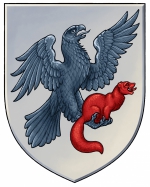 Учреждение                                                                           Муниципальнай,«Детский сад присмотра и                                                                     бюджетнай оскуолаоздоровления №30                                                                     иннинээҕи үөрэх тэрилтэтэ«Малышок»                                                                           Оҕону көрөр-истэр уонна этин-городского округа                                                                         хаанын чэбдигирдэр №30-х              «город Якутск»                                                      «Малышок» оҕо уһуйаана677015, Республика Саха (Якутия), г. Якутск, юридический адрес: ул.Пионерская, 47, фактический адрес: ул. Пионерская, 47, ул.Якутская 2/14, тел/факс: 40-25-24, тел: 40-25-22эл.адрес: detsad30@yaguol.ruОГРН 1021401069161 ИНН/КПП 1435124067/143501ПУБЛИЧНЫЙ ОТЧЁТ МУНИЦИПАЛЬНОГО  БЮДЖЕТНОГО ДОШКОЛЬНОГО ОБРАЗОВАТЕЛЬНОГО УЧРЕЖДЕНИЯ «ДЕТСКИЙ САД ПРИСМОТРА И ОЗДОРОВЛЕНИЯ №30 МАЛЫШОК» ГОРОДСКОГО ОКРУГА «ГОРОД ЯУКУТСК»ЗА 2020 – 2021 УЧЕБНЫЙ ГОД г. Якутск, 20211. Общая характеристика дошкольного образовательного учреждения Муниципальное бюджетное дошкольное образовательное учреждение «Детский сад присмотра и оздоровления № 30 «Малышок» городского округа «город Якутск» создано 01 мая 1927 года.В настоящее время МБДОУ «Детский сад присмотра и оздоровления №30 «Малышок» имеет основное трехэтажное здание по улице Пионерская, 47 на 250 мест, две дополнительные группы: «Лесная сказка» по улице Якутская 2/14 на 150 мест и «Дошколенок» по улице Якутская 2/16 на 150 мест. За 2020-2021 учебный год наш детский сад посещали 434 детей. Детский сад обеспечивает воспитание, обучение и развитие, а также присмотр, уход и оздоровление детей в возрасте от  1,6  до 7 лет, в режиме 5-ти дневной рабочей недели с дневным 12-ти часовым режимом пребывания детей с 7.30 ч. до 19.30 ч.  и 1 разновозрастная группа оздоровительной направленности с круглосуточным пребыванием.В основном здании функционируют 9 возрастных групп: 1- подготовительная группа «Жемчужинка», 1-старшая группа «Семицветик», 2-средних групп: «Кунчээн» с якутским языком обучения и «Островок» с русским языком обучения, 2-II младшие группы: «Карамельки» с русским языком обучения и «Чуораанчык» с якутским языком обучения, 2 – I младшие группы: «Топотушки» с русским языком обучения и «Сулусчаан» с якутским языком обучения, 1 – разновозрастная группа с оздоровительной направленностью «Лучики» с круглосуточным пребыванием.    В дополнительных группах «Лесная сказка» 5 возрастных групп: 2 –старшие группы: «Солнышко» с русским языком обучения и «Радуга» с якутским языком обучения, 2 – средние группы: «Звездочки» с русским языком обучения. «Кэнчээри» с якутским языком обучения, 1 – II младшая группа «Капельки».  В  дополнительных группах «Дошколенок» 3 возрастные группы: 2 – подготовительные группы «Почемучки» с якутским языком обучения и «Вундеркинды» с русским языком обучения, 1 – старшая группа «Любознайки». Образовательный процесс в МБДОУ Д/с № 30 «Малышок» строится на основе образовательной программы «От рождения до школы» под ред.  Н.Е. Вераксы, базовой программы для национальных детских садов «Тосхол» под ред. М.Н. Харитоновой, парциальной программы художественно-эстетического развития детей 2-7 лет «Цветные ладошки», парциальной программы И. Каплуновой, И. Новоскольцевой «Ладушки, комплексной программы физического воспитания для ДОУ РС(Я) «Кэнчээри» 22.03.2013г. Бардамовой Е.А., образовательной программы дошкольного образования «Мозаика», авт.-сост.: В.Ю.Белькович, Н.В.Гребенкина, И.А.Килдьдышева, комплексной образовательной программы для детей раннего возраста «Первые шаги», авт.-сост.:Е.О.Смирнова, Л.Н.Галигузова, С.Ю.Мещерякова.         Организационно - правовая форма: учреждение.          Тип учреждения: бюджетное.Полное официальное наименование Учреждения: Муниципальное бюджетное дошкольное образовательное учреждение «Детский сад присмотра и оздоровления № 30 «Малышок» городского округа «город Якутск». Сокращенное наименование: МБДОУ Д/с №30 «Малышок» Юридический адрес: 677009,  Республика Саха (Якутия), г. Якутск, ул. Пионерская, 47Фактический адрес и местонахождение Учреждения: МБДОУ Д/с №30 «Малышок» - 677009, Республика Саха (Якутия), г. Якутск, ул. Пионерская, 47         Дополнительные группы «Лесная сказка» 677009, Республика Саха (Якутия), г. Якутск , ул. Якутская 2/14          Дополнительные группы «Дошколенок» 677009, Республика Саха (Якутия), г. Якутск , ул. Якутская 2/16.Учредитель: Окружная администрация города Якутска                Учредительные документы: Устав № 817р от 23.04.2021 г., Лицензия № 1292 от 13.11.2015 г.            Контактные телефоны: 8(4112)31-95-90 (ул.Пионерская,47), 8(4112)40-25-24 (ул.Якутская 2/14), 8(4112)40-25-22 (ул.Якутская 2/16).          Электронный адрес: detsad30@yaguo.ru          Сайт Учреждения: http://detsad30.yaguo.ru/Социальные группы: инстаграмм- ds_malyshok30 ( https://www.instagram.com/ds_malyshok30/?hl=ru)           фэйсбук -  https://www.facebook.com/profile.php?id=100068690934471            вконтакте-https://connect.vk.com/account/#/personal                           Учреждение возглавляет заведующий Бурнашева Жанна Маратовна, кандидат медицинских наук, «Отличник системы образования РС(Я), "Отличник здравоохранения РС(Я)", "Отличник столичного здравоохранения".              Основные цели Учреждения:  сохранение и укрепление физического и психического здоровья детей; интеллектуальное и личностное развитие каждого ребенка с учетом его индивидуальных способностей.            Основные задачи:   создание благоприятных условий для охраны жизни и укрепление физического и     психического здоровья детей; обеспечение ранней социализации и адаптации детей к условиям ДОУ; обеспечение равных стартовых возможностей для поступления детей в школу; приобщение детей к общим человеческим ценностям; осуществление необходимой коррекции отклонений в развитии ребёнка; взаимодействие с семьёй для полноценного развития ребенка.            Муниципальное бюджетное дошкольное образовательное учреждение «Детский сад №30 «Малышок» городского округа «город Якутск» расположено в «Строительном» округе города Якутска. На территории детского сада расположены игровые, прогулочные детские площадки, которые покрыты искусственными травяными коврами, спортивные площадки. Участки оснащены современными, безопасными игровыми и спортивными комплексами.  На территории расположены зеленые насаждения, разбиты клумбы и цветники.   Управление МБДОУ Д/с№ 30 «Малышок» осуществляется в соответствии с законодательством РФ, РС(Я) и Уставом учреждения. Согласно ст. 35 п.2 Закона РФ «Об образовании» в детском саду имеется коллегиальный орган управления, имеющий решающие полномочия - это общее собрание работников учреждения, в состав которого входят педагоги и работники с правом решающего голоса, родители и представители общественности, с правом совещательного голоса. Также формируются коллегиальные органы управления, к которым относятся педагогический совет, совет работников ДОУ, совет родителей, Управляющий совет.Обеспечение условий пожарной безопасности и условий охраны труда участников образовательного процесса  Приказом по дошкольному образовательному учреждению создана комиссия по охране жизни и здоровья детей, по охране труда и техники безопасности, назначен ответственный.            Главная задача – защита участников образовательного процесса и учреждения от угроз и опасности любого характера. Создана добровольная пожарная дружина на каждое здание.  Ответственными назначены заместители заведующей по хозяйственной части.Для обеспечения пожарной безопасности поддерживается в состоянии постоянной готовности 42 огнетушителей, 19 пожарных кранов, в дополнительных группах на расстоянии 10 метров от детского сада находятся пожарный гидрант, в основном здании гидрант находится на территории детского сада. В 16 местах вывешены планы эвакуации на случай возникновения пожара и чрезвычайных ситуаций. В детском саду установлена автоматическая пожарная сигнализация, обслуживаемая мониторинговой Нерюнгринской мониторинговой компанией. Имеется кнопка экстренного вызова. В здании и на территории детского сада установлено видеонаблюдение.  2. Особенности образовательного процесса2.1. Обеспечение здоровья и здорового образа жизни.               Одна из основных задач здоровьесберегающей направленности работы МБДОУ Д/с №  30 «Малышок» является создание оптимальных условий для охраны и укрепления психического и физического здоровья детей, формирование у них необходимых двигательных умений и навыков, а также воспитание положительного отношения и потребности к физическим упражнениям. Оздоровительная работа в МБДОУ Д/с № 30 «Малышок» проводится на основе нормативно-правовых документов: СанПиН 2.4.1.3049-13 «Санитарно-эпидемиологические требования к устройству, содержанию и организации режима работы дошкольных организациях». В МБДОУ разработан и используется мониторинг состояния здоровья воспитанников. Ежегодно проводится диспансеризация воспитанников. Для всех возрастных групп разработан режим дня с учётом возрастных особенностей детей и специфики сезона (на тёплый и холодный период года). Для занятий с детьми в спортивном зале имеется необходимое спортивное оборудование. В группах имеются спортивные уголки, достаточное количество разнообразного спортивно игрового оборудования. В течение учебного года систематически проводится утренняя гимнастика, регламентированная образовательная деятельность, активный отдых, воздушные ванны, спортивные праздники, развлечения. Результаты диагностики уровня физического развития детей выявили положительную динамику их физического развития. Медицинский блок включает в себя медицинский, процедурный кабинеты и оснащен необходимым медицинским оборудованием, набором медикаментов. Каждый учебный год медицинской сестрой ведется учет и анализ общей заболеваемости воспитанников, анализ простудных заболеваний.Количество случаев заболевания за 2020-2021 учебный годКоличество воспитанников по группам здоровья за 2020-2021 учебный год         В МБДОУ Д/с № 30 «Малышок» разработаны планы оздоровительных мероприятий, направленные для снижения заболеваемости и охраны и укрепления здоровья детей по всем возрастным группам, которые предусматривают оптимизацию режима, организацию двигательного режима, охрану психического здоровья, профилактику заболеваемости, закаливание организма. Обеспечивается безопасность питания включающая соблюдение санитарных требований к состоянию пищеблока, качеству поставляемых продуктов, их хранению, приготовлению и раздаче блюд. Правильное питание – это основа длительной и плодотворной жизни, залог здоровья, бодрости, гарантия от появления различных недугов. Поэтому в плане работы детского сада вопрос о правильном питании занимает одно из важнейших мест.           Глава города Якутска Айсен Николаев подписал постановление № 248 п от 18 сентября 2017 года «Об утверждении единого примерного 20-дневного меню для питания воспитанников муниципальных дошкольных образовательных учреждений городского округа «город Якутск», с изм. от 14.09.18. Постановление вышло в целях обеспечения  воспитанников муниципальных дошкольных образовательных учреждений городского округа «город Якутск» высококачественным, безопасным и сбалансированным питанием с обязательным включением в единое меню  местных натуральных продуктов: рыбы (чир, муксун), мяса (жеребятина, говядина), ягод (брусника) и экологически чистых овощей местного производства,  соответствующим установленным требованиям к безопасности и пищевой ценности, научно обоснованным рекомендациям к качественному и количественному составу в соответствии с СанПиН 2.4.1.3049-13 «Санитарно-эпидемиологические требования к устройству, содержанию и организации режима работы дошкольных образовательных организаций», утвержденным Постановлением Главного государственного санитарного врача Российской Федерации от 15 мая 2013 года № 26.           Единое примерное 20-дневное меню разработано для питания детей  в возрасте от 3 до 7 лет в осенне-зимний и весенне-летний период с  1 января 2019 года. Готовая пища выдается только после снятия пробы медработником и соответствующей записи в журнале результатов оценки готовых блюд. Организация питания постоянно находится под контролем администрации. В детском саду питание организовано в групповых комнатах. Весь цикл приготовления блюд происходит на пищеблоке. Пищеблок на 100% укомплектован кадрами. Помещение пищеблока размещается на первом этаже, имеет отдельный выход. Снабжение детского сада продуктами питания осуществляется поставщиками, выигравшими муниципальный контракт. Согласно санитарно-гигиеническим требованиям соблюдение режима питания, в детском саду организовано 5-ти разовое питание детей, которое осуществляется в соответствии с перспективным меню и в соответствии с санитарно-эпидемиологическими правилами и нормами. Медицинский персонал ведет постоянный контроль за качеством питания (разнообразием), витаминизацией блюд, закладкой продуктов питания, кулинарной обработкой, выходом блюд, вкусовыми качествами пищи, за санитарным состоянием пищеблока, правильностью хранения, соблюдением сроков реализации продуктов.               С целью профилактики и снижения заболеваемости в МБДОУ «Малышок» проводятся следующие мероприятия:  Соблюдение температурного режима;  Соблюдение режима проветривания;  Организация сбалансированного питания;  «С»-витаминизация третьего блюда;  Соблюдение двигательного режима в течение дня;  Физкультурные минутки, динамические паузы, утренние зарядки;  Организация дней здоровья;  Прогулки;  Дыхательная гимнастика;  Профилактика гриппа, ОРЗ;  Закаливание с учетом состояния здоровья ребенка (по системе в соответствии с временем года и возрастом детей);  Витаминизация;  Спортивные секции, лечебная физкультура; Привлечение родителей к оздоровительным и спортивным мероприятиям.       В МБДОУ проводятся плановые медицинские осмотры детей. Результаты обследования и оценки состояния здоровья детей доводится сведения до родителей. Системная работа по физическому воспитанию включает: -утреннюю гимнастику; -физкультурные занятия с элементами корригирующих упражнений по профилактике нарушений осанки, плоскостопия; -подвижные игры и упражнения на улице; -физкультминутки на занятиях;-дыхательная гимнастика; -гимнастика для глаз; -пальчиковая гимнастика;-динамические паузы;-гимнастика после дневного сна.        В режиме дня включены дыхательные упражнения, пальчиковая гимнастика, способствующая развитию мелкой моторики и тактильных ощущений. Для решения профилактической коррекционно-образовательной и воспитательной задач, используется гигиенические факторы, естественные силы природы, физические упражнения на свежем воздухе и.т.д. Существенное место в решении задач физического воспитания занимают формы активного отдыха: спортивные досуги, праздники, дни и недели здоровья, привлечение родителей к оздоровительным мероприятиям. В связи с эпидемиологической ситуацией, запланированные мероприятия не были проведены в полной мере, например дни открытых дверей для родителей.Общие показатели физической подготовки по возрастам         Вывод: Проведенный мониторинг физического развития и двигательной активности дает вывод, что физическое развитие соответствует нормам. ОФП детей проходит на достаточно высоком уровне, о чем свидетельствует высокие и средние показатели физической активности детей. Дети самостоятельно выполняют доступные возрасту гигиенические процедуры, соблюдают элементарные правила здорового образа жизни. Следует отметить, что часто болеющие дети и дети с отклонениями здоровья дают низкий уровень физического развития, поэтому нужно поработать с такими детьми, заострить внимание на развитие мелкой и крупной моторики, повышение скоростных показателей, координации движений и выносливости.       Рекомендации: - инструкторам по физической культуре и педагогам спланировать работу по оздоровлению детей, составить и спланировать проектную работу по оздоровлению воспитанников, -медицинской сестре составить план мероприятий по профилактике простудных заболеваний на 2021-2022 учебный год, - усилить просветительскую работу с родителями, - усилить контроль в период повышения заболеваемости ОРЗ; - продолжать работу по профилактике заболеваемости и укреплению здоровья детей.2.2. Качество образовательной деятельности            Воспитательно-образовательный процесс в МБДОУ Д/с № 30 «Малышок» основывается на использование комплексных и парциальных программ.Программно-методическое обеспечение воспитательно-образовательного процесса:               Учебный процесс организован в соответствии с СанПин 2.4 3648-20. В ДОУ созданы все  благоприятные условия для полноценного, всестороннего развития воспитанников. Работа всего персонала направлена на создание комфорта, уюта, положительного эмоционального климата воспитанников.               В ДОУ на 2020-2021 учебный год из 19 групп функционировало 16 групп от 1,5 до 7 лет, состоящих из игровой, спальных, приемных и туалетных комнат. Оборудованы специальные кабинеты: методический, педагога - психолога, логопеда, тьютора, кабинет дополнительного образования, сенсорная комната, компьютерный класс, «Соляная комната», бассейн. Помимо этого в ДОУ имеются: музыкальный и спортивный залы. Кроме того, оборудован медицинский блок, состоящий из кабинетов медсестры, процедурного, изолятора. На территории детского сада расположены спортивные и игровые площадки.          В детском саду был разработан режим дня, соответствующий виду учреждения: соответствие режима дня возрастным особенностям детей; включение в режим оздоровительных процедур, организация прогулок 2 раза в день с учетом климатических условий; дневной сон; организация учебных занятий в соответствии с требованиями СанПин 2.4. 3648 - 20 к образовательной нагрузке. Каждодневно по графику организуются сквозное проветривание (в отсутствии детей) и фиксируется в журнал.            Режим дня соблюдается в соответствии с функциональными возможностями ребенка, его возрастом и состоянием здоровья, соблюдается баланс между разными видами активности детей (умственной, физической и др.), их чередование. Осуществляется плавный переход от игры к занятиям и режимным моментам. Обеспечивается баланс между видами игр (спокойный и подвижный, индивидуальными и совместными, дидактическими и сюжетно-ролевыми).            Учебный план разработан в соответствии с ФГОС ДО. В план включены пять направлений. Обеспечивающих познавательное, речевое, социально-коммуникативное. Художественно-эстетическое и физическое развитие детей. Реализация плана предполагает учет принципа интеграции образовательных областей в соответствии с возрастными возможностями и особенностями воспитанников. Спецификой и возможностями образовательных областей. Реализация физического  и художественно-эстетического направлений занимает не менее 50% общего времени, отведенного на ООД.            С 2016 года ДОУ реализует Программу развития на 2016- 2021 гг. Данная программа нацелена на воспитание и развитие дошкольника будущего поколения. Такая цель обязывает педагогический коллектив на работу в инновационном режиме. ООП ДОУ полностью соответствует ФГОС ДО.	В ДОУ утвержден перечень программ, технологий и методической литературы, пособий, материалов, который соответствует утвержденным федеральным перечням учебной и методической литературы. Рекомендованных или допущенных к использованию в образовательном процессе.	В течение учебного года коллектив ДОУ работал над обеспечением всестороннего развития и укрепления здоровья детей посредством создания оптимальных условий организации воспитательно-образовательного процесса в детском-саду.            В соответствии с интеграцией образовательных областей, разнообразием видов детской деятельности и комплексно-тематическим планированием воспитательно-образовательного процесса работа в ДОУ строилась на соответствующих  возрасту формах работы с детьми. Основной, из которых является игра-ведущий вид деятельности.            Большое внимание уделялось разностороннему развитию детей в игровой деятельности: умение решать игровые задачи и проблемные ситуации, вступать во взаимоотношения со сверстниками и взрослыми, проявлять самостоятельность исследовательские навыки.            В течении года педагоги планомерно работали над раскрытием потенциала, творческих и коммуникативных способностей ребенка с помощью осуществления комплексного процесса социализации детей. Педагоги ведут документацию аналитического характера, в которой прослеживаются состояние оздоровительной работы в группе, качество освоения ООП ДОУ, отражается взаимодействие со специалистами.               В начале учебного года была проведена диагностика индивидуального развития ребенка. Полученные результаты диагностического обследования позволили уточнить направления образовательной работы с конкретным ребенком на следующий учебный год. Промежуточные результаты освоения ООП ДО раскрывают динамику формирования интегративных качеств. Полученные результаты диагностического обследования позволят уточнить направления образовательной работы с конкретным ребенком на следующий учебный год.I. Дополнительное образование       Выводы: Организация работы кружков в детском саду «Малышок» широко охватывает весь спектр направлений для всестороннего и гармоничного развития ребенка дошкольного возраста. Следует отметить, что дополнительны услуги, позволяют развивать способности воспитанников к созданию оригинального продукта, учатся проектировать свои действия.2.4. Анализ системы взаимодействия с родителями воспитанников         В течение учебного года в ДОУ ведётся систематическая и целенаправленная работа всего педагогического коллектива по взаимодействию с семьями воспитанников:       -ознакомление с локальными документами;       -заключены договора с родителями вновь поступающих детей;       -общие и групповые родительские собрания;       -консультативные беседы по запросам родителей;       -анкетирование;       -групповые досуговые мероприятия;       -оформление информационных стендов.         В качестве общественных организаций в МБДОУ «Малышок» активно работает общественная организация “Совет родителей”, имеющие управленческие полномочия по решению ряда вопросов функционирования и развития МБДОУ и родительские комитеты групп. Порядок деятельности совета родителей и родительских комитетов регламентируются локальными актами, положением и планом работы. На предстоящий учебный год следует продолжить работу по взаимодействию с семьями воспитанников по организации развивающей среды и вовлечения семей в непосредственную образовательную деятельность.
          Были проведены совместные праздники, выставки, конкурсы.Совместные праздники, выставки, конкурсы итд.:     Выводы: Все запланированные мероприятия по методической работе в связи с пандемией проведены дистанционно.      Рекомендации: следует продолжать взаимодействие с семьями воспитанников по организации развивающей среды, вовлечение семей непосредственно в образовательную деятельность.2.5. Инновационно-экспериментальная деятельность:           Указом главы Якутии Айсена Николаева «О стратегических направлениях развития образования в Республике Саха (Якутия)» от 22 ноября 2018 года № 190 определен главный вектор развития образования – это стремление к новому качеству образования. Сфера образования должна отвечать темпам развития науки и технологий. Поэтому особое внимание будет обращено на создание технопарков и центров цифрового образования для детей в муниципальных образованиях.	          С ноября 2018 года по настоящее время творческая группа ДОУ городского округа «город Якутск»: МБДОУ Д/с №30 «Малышок», МБДОУ ЦРР Д/с №3 «Катюша», МБДОУ Д/с №5 «Радуга», МБДОУД/с №52 «Белочка», МБДОУ Д/с №70 «Кэрэчээн», МБДОУ Д/с №82 «Мичээр» реализуют  совместный сетевой проект: «Мультимедийные технологии как основа поисковой деятельности у детей дошкольного возраста». Срок реализации проекта 2019-2022 г.г.             По проекту «Мультимедийные технологии как основа поисковой деятельности у детей дошкольного возраста» разработан совместный план работы на 2019-2022 учебный год. В совместных плановых мероприятиях педагоги нашего ДОУ активно принимали участие, занимали призовые места. 	Сегодня в нашем ДОУ успешно используются мультимедийные технологии. Они значительно обогащают процесс обучения, позволяют сделать его более эффективным и запоминающим. Они могут стать исключительно мотивирующими факторами познавательной деятельности детей, так как им нравится осваивать и использовать такие информационные технологии и средства, которые помогают решать интересные творческие задания. Существенно возрастает интерес детей к образовательной деятельности, повышается уровень их познавательных способностей. Именно поэтому мы внедряем мультимедийные технологии в образовательных учреждениях в поисково-исследовательской деятельности. Идея нашего проекта – формирование поисковой деятельности детей через создание ИКТ среды социального взаимодействия   дошкольников с помощью WEB-технологий (SKYPE-трансляции);         Новизна данного проекта заключается в том, что в дальнейшем планируется охват всех детских образовательных учреждений г. Якутска, районов РС(Я), регионов РФ и соседних стран.        Цель проекта - создание ИКТ среды для развития поисковой деятельности дошкольников с помощью web – технологий (SKYPE-трансляции);        Задачи: •	Развивать коммуникативные и творческие способности детей дошкольного возраста; •	Организовать среду для самостоятельной поисковой деятельности детей дошкольного возраста;•	Способствовать развитию любознательности и познавательной мотивации детей дошкольного возраста; •	Повысить информационно- коммуникативную компетенцию всех участников проекта (педагоги, родители, дети);Участники проекта «Поколение NEXT»:- старший воспитатель;- воспитатель;- музыкальный руководитель;- инструктор по физической культуре;- педагоги дополнительного образования (по робототехнике, по шашкам и шахматам, по английскому языку, по хореографии);- педагог-психолог;- учитель – логопед;- тьютор;- родители;- воспитанники.            За 2020-2021 учебный год наш детский в ходе реализации проекта участвовал, провел различные мероприятии для воспитанников, педагогов, родителей:2020г. В октябре месяце проведена анкетирование для родителей по информационным компьютерным технологиям  среди ДОУ СИО.2020г. В ноябре педагоги нашего детского сада прошли курсы повышения квалификации на тему: «Цифровая грамотность педагога».2021г. В январе месяце участвовали в дистанционном конкурсе мультимедийных игр применением компьютерных технологий среди ДОУ участников СИО, где наш педагог Лепчикова Людмила Ильинична заняла почетное 1-е место. 2021г. в марте месяце наше ДОУ провел конкурс лэпбуков на тему «Здоровый образ жизни» среди ДОУ СИО ««Мультимедийные технологии как основа поисковой деятельности у детей дошкольного возраста». Где активно приняли участие все участники сетевого апроекта. Таким образом, использование ИКТ в образовательном процессе существенно повышает интерес воспитанников к образовательной деятельности, способствует развитию усидчивости, сосредоточенности, повышен уровень развития познавательной активности по ряду показателей: - позитивное отношение к процессу познания; - умение рассуждать, делать умозаключения и выводы, задавать вопросы познавательного характера; - способность работать сосредоточенно и продолжительно, проявлять настойчивость. - Развиты умения применять ИКТ для решения познавательных задач самостоятельно, умение использовать разные способы познания: обследование объектов, установление связей между способом обследования и познаваемым свойством предмета, сравнение по разным основаниям (внешне видимым и скрытым существенным признакам), измерение, упорядочивание, классификация; умение отражать результаты познания в речи, рассуждать, пояснять, приводить примеры и аналогии.           Вывод: подводя итоги работы по развитию инновационной деятельности в МБДОУ «Малышок» можно сказать, что мы:- Проводим внутренний мониторинг образовательной среды ДОУ с целью выявление инновационного потенциала педагогов, определяем основные направления деятельности.- Педагоги повысили профессиональный уровень на 100% через курсы повышения квалификации, семинары, семинары-практикумы и.т.д         С 2019 года наш детский сад № 30 «Малышок» также реализует проект «Быть здоровым – здорово!».2.6 . Партнерство ДОУОдним из путей повышения качества дошкольного образования мы видим в установлении прочных связей с социумом, как главного акцентного направления дошкольного образования, от которого, на наш взгляд, в первую очередь зависит его качество. Мы считаем, что развитие социальных связей дошкольного образовательного учреждения с культурными и научными центрами дает дополнительный импульс для духовного развития и обогащения личности ребенка. Одновременно этот процесс способствует росту профессионального мастерства всех специалистов детского сада, работающих с детьми, поднимает статус учреждения, указывает на особую роль его социальных связей в развитии каждой личности и тех взрослых, которые входят в ближайшее окружение ребенка, что в конечном итоге ведет к повышению качества дошкольного образования.МБДОУ д/с №30 «Малышок» занимает определенное место в  едином образовательном пространстве города, активно взаимодействует с социумом. Совместные мероприятия направлены на социализацию дошкольников, развитие у детей познавательной активности, любви к родному городу, краю, формированию патриотических чувств.        Вывод: ДОУ является открытой образовательной системой, связанной с различными социальными институтами: образования, здравоохранения, культуры, ведет работу с семьями, особенно с теми, кто нуждается в особой социальной защите, способствует развитию социокультурного пространства, распространяет педагогический опыт.3.Условия осуществления образовательного процесса3.1.Материально-техническая оснащенность образовательного процессаДетский сад №30 «Малышок», дополнительные группы «Лесная сказка», «Дошколенок» расположены по адресу ул. Пионерская ,47; ул. Якутская 2/14 и по улице Якутская 2/16 находятся в первых этажах жилого дома. Здание оборудовано системами холодного и горячего водоснабжения, канализацией. Отопление и вентиляция здания образовательного учреждения оборудованы в соответствии с санитарно-эпидемиологическими правилами и нормативами. Материально-технические условия, созданные в учреждении, частично соответствуют требованиям безопасности. Здание детского сада оборудовано пожарно-охранной сигнализацией и тревожной кнопкой, что позволяет оперативно вызвать наряд охраны в случае чрезвычайной ситуации. Обеспечение условий безопасности в ДОУ выполняется согласно локальным нормативно-правовым документам. Имеются планы эвакуации. Структурными компонентами ДОУ №30 являются: 1. Групповые помещения 2. Музыкальный зал 3. Спортивный зал 4.  Медицинский блок (кабинет, процедурная)  5. Кабинеты: методический кабинет, кабинет учителя-логопеда, педагога-психолога (совмещенный)6. Бассейн7. Компьютерный класс8. Соляная комната9. Сенсорная комната10. Кабинет ПДО11. Прачечная             12. Пищеблок 13. КладоваяНаше новое трехэтажное здание  детского сада №30 «Малышок»  площадью  3290 кв. метров построено  по программе государственно-частного партнерства с группой компаний "ВИС". Находится в 17-м квартале, по улице Пионерская ,47Здание дополнительных групп “Лесния сказка”, “Дошколёнок” распологаются на первых этажах жилого дома. Оснащение предметно-пространственной развивающей среды соответствует возрасту детей и ФГОС ДО. Для создания уюта и комфорта в детском саду во всех возрастных группах создана предметно-развивающая среда, которая соответствует современным требованиям стандарта дошкольного образования: игрушки, методические пособия, книги, настольные игры. В каждой группе имеются уголки природы с комнатными растениями согласно возрасту детей, где воспитанники ДОУ имеют возможность учиться ухаживать за растениями и наблюдать за ними. Предметно-пространственная организация групповых комнат обеспечивает выбор детьми центра для организации своей свободной деятельности:    - центр игры – сюжетно-ролевой и развивающие игры;   - центр экспериментирования;   - центр для художественного творчества;   - центр уголок художественной литературы;   - уголок дорожной безопасности;   - уголок природы.  	Содержание предметно-развивающей среды в детском саду соответствует интересам мальчиков и девочек, периодически изменяется, варьируется, постоянно обогащается с ориентацией на поддержание интереса детей, на обеспечение «зоны ближайшего развития», на неисчерпаемую информативность и индивидуальные возможности детей.       В групповых помещениях ведется воспитательно-образовательная, развивающая работа с детьми и родителями             В ДОУ созданы безопасные условия для организации образовательной деятельности воспитанников и их физического развития: игровое оборудование отвечает санитарно-эпидемиологическим правилам и нормативам, гигиеническим, педагогическим и эстетическим требованиям, требованиям безопасности.             Программно-методические материалы соответствуют возрастным особенностям, учитывают индивидуальные особенности детей, планируются с учетом ФГОС ДО.            Методический кабинет: имеется библиотека методической литературы и периодических изданий, моноблок, ноутбуки, принтер, ламинатор, сшиватель, мультимедийный проектор. Кабинет функционирует с целью организации методической работы с педагогами, развития их профессионального уровня, просветительской, разъяснительной работы с родителями по вопросам воспитания и развития детей, проводятся консультации, семинары, мастер-классы, индивидуальная работа с педагогами.	        Кабинет заведующего оснащен необходимым инвентарем. В кабинете заведующего проходят индивидуальные консультации, беседы с педагогическим, медицинским, обслуживающим персоналом и родителями с целью создания благоприятного психоэмоционального климата для сотрудников и родителей,          Медицинский кабинет оборудован необходимым инвентарем и медикаментами: имеются весы, ростомер, холодильник, бактерицидная лампа, тонометр, шкафы для медикаментов, воздухоочистительный аппарат, весь необходимый инвентарь для работы медсестры. Медсестра проводит осмотр детей, антропометрию, консультативно-просветительскую работу с родителями и сотрудниками, изоляцию заболевших детей до прихода родителей;          В коридорах ДОУ оборудованы стеллажи для выставки детских творческих работ; информационные стенды для родителей.          Пищеблок находится на первом этаже. Состояние удовлетворительное. Оснащен необходимым технологическим оборудованием: имеется     электрическая плита, духовой шкаф, холодильное оборудование, электромясорубка, электро-водонагреватель.          Прачечная находится на первом и втором этажах.   Состояние удовлетворительное. Имеются стиральные машины-автоматы, специализированные утюги, специально отведенные комнаты для хранения грязного, чистого белья и мытья инвентаря.          На территории ДОУ оборудовано 19 участков с прогулочными верандами, 1спортивная площадка для занятия на свежем воздухе.  На всех участках имеются зеленые насаждения, игровое оборудование (домики, корабли, горки, песочницы, машинки итд.) в соответствии с возрастом и требованиями СанПиН. На территории ДОУ проводятся ежедневные прогулки, игровая деятельность, досуги, праздники, развлечения, НОД по физическому развитию, образовательная деятельность на опытно-экспериментальном участке.   
Содержание учебно-методического, библиотечно-информационного обеспечения         МДОБУ Детский сад № 30 «Малышок» укомплектован методическими и периодическими изданиями по всем входящим в реализуемую ДОУ основную образовательную программу модулям. Учебные издания, используемые при реализации образовательной программы дошкольного образования, определяются дошкольным учреждением, с учетом требований ФГОС ДО. Библиотечно-информационное обеспечение в 2019 году обновлялось в соответствии с новым законодательством и актуальными потребностями участников образовательных отношений, что позволяет педагогам эффективно планировать образовательную деятельность и совершенствовать свой образовательный уровень. В дальнейшем необходимо пополнять библиотечный фонд выходящими в печати новыми пособиями и методической литературой, электронными пособиями в соответствии с современными требованиями. 3. 2.Обеспечение доступа в здания образовательной организации инвалидов илиц с ограниченными возможностями здоровья.
         Один из условий организации жизнедеятельности в ДОУ всех участников образовательного пространства (детей, педагогов, родителей), включая инвалидов и лиц с ограниченными возможностями здоровья является пандус. На территории нашего детского сада № 30 «Малышок» по ул.Пионерская, 47 имеется пандус, лифт, в дополнительных группах «Лесная сказка» по ул. Якутская 2/14 имеется пандус, в дополнительных группах «Дошколенок» имеется специализированный подъемник что позволяет обеспечить доступ в здание инвалидов и лиц с ограниченными возможностями здоровья. Для оказания ситуационной помощи всем маломобильным гражданам создана система сопровождения с закреплением функциональных обязанностей в должностных инструкциях обученных сотрудников.           Планирование и проведение работы по охране здоровья воспитанников осуществляется в двух направлениях: педагогическом и медицинском. Для оказания доврачебной первичной медицинской помощи функционирует медицинский кабинет. Для оздоровления детей используют бактерицидные облучатели для очистки воздуха.          В образовательном учреждении с целью охраны здоровья воспитанников проводятся следующее мероприятия:  проведение профилактических осмотров;  мероприятия по обеспечению адаптации в образовательном учреждении;  осуществление систематического медицинского контроля за физическим развитием воспитанников и уровнем их заболеваемости;  обеспечение контроля за санитарно-гигиеническим состоянием образовательного учреждения;  осуществление контроля за физическим, гигиеническим воспитанием детей, проведением закаливающих мероприятий; осуществление контроля за выполнением санитарных норм и правил.          Состояние и содержание территории, здания, помещений соответствует требованиям действующих санитарно-эпидемиологических правил. Каждая группа имеет отдельный прогулочный участок.          В Учреждении имеются спортивный зал, спортивная площадка, с необходимым оборудованием для организации занятий по физической культуре. С воспитанниками организуется непосредственно образовательная деятельность по физической культуре 3 раза в неделю. Задачи и содержание образовательной деятельности по физическому развитию детей включены в Основную образовательную программу Учреждения.           Согласно СанПиН от 2.4.1.3049-13 разрабатывается:  режим дня детей в ДОУ, с обязательным учетом возраста детей. В режиме обязательно отражаются время приема пищи, прогулок, дневного сна.  составляется расписание занятий для каждой группы детей. В период летней оздоровительной работы проводятся экскурсии, развлечения. Укрепление здоровья осуществляется через совершенствование физического развития детей на физкультурных занятиях.  В детском саду проводятся: закаливание, утренняя гимнастика, подвижные и малоподвижные игры, гимнастика после сна, гигиенические процедуры.            Прогулка – обязательный элемент режима дня ребенка в ДОУ. На прогулке обеспечивается возможность для двигательной активности детей, виды игр варьируются в зависимости от сезона. В ДОУ организовано взаимодействие специалистов в рамках работы ДО ПМПК по осуществлению сопровождения детей и инвалидов с ОВЗ в соответствии с индивидуальным образовательным маршрутом3.3. .Доступ к информационным системам и информационнотелекоммуникационным сетям, в том числе приспособленным для использования инвалидам и лицам с ограниченными возможностями здоровья.            Функционирует официальный сайт - http://detsad30.yaguo.ru/, который постоянно обновляется. На сайте размещается важные документы, касающиеся организации образовательного процесса. Официальный сайт учреждения имеет версию сайта для слабовидящих.3.4.Электронные образовательные ресурсы, специальные технические средства обучения коллективного и индивидуального использования к которым обеспечивается доступ обучающихся, в том числе приспособленные для использования инвалидами и лицами с ограниченными возможностями здоровья.             Одним из важных направлений в деятельности детского сада является информатизация образовательного процесса, которая рассматривается как процесс, направленный на повышение эффективности и качества образовательного процесса              При создании материально-технических условий для детей с ограниченными возможностями здоровья ДОУ учитывает особенности их физического и психофизиологического развития. ДОУ имеет необходимое для всех видов образовательной деятельности воспитанников (в т. ч. детей с ограниченными возможностями здоровья и детей-инвалидов), педагогической, административной и хозяйственной деятельности оснащение и оборудование:  учебно-методический комплект Программы ДОУ (в т. ч. комплект различных развивающих игр);  помещения для занятий и проектов, обеспечивающие образование детей через игру, общение, познавательно-исследовательскую деятельность и другие формы активности ребенка с участием взрослых и других детей;  оснащение предметно-развивающей среды, включающей средства образования и воспитания, подобранные в соответствии с возрастными и индивидуальными особенностями детей дошкольного возраста,  мебель, техническое оборудование, спортивный и хозяйственный инвентарь, инвентарь для художественного творчества, музыкальные инструменты.  Каждая группа оснащена мультимедийным оборудованием.3.5..Кадровое обеспечение образования (наличие в штате организации педагогических работников, имеющих основное образование и (или) получивших дополнительное образование для обучения инвалидов и лиц с ограниченными возможностями здоровья.           ДОУ обеспечен квалифицированными кадрами ( 1 педагог-психолог, 1 учитель-логопед, 1 – тьютор, 2 – инструктора по физической культуре, 1 – инструктор по лечебно-физической культуре, воспитатели, специалисты). Все педагоги прошли курсы повышения квалификации по программам: «Основы воспитания и обучения детей дошкольного возраста с ОВЗ» и “Оказание первой медицинской помощи».          Вывод: материально-техническое оснащение и предметно-развивающая среда групп и кабинетов способствует всестороннему развитию личности ребёнка, в том числе и детей с ОВЗ. Расположение мебели, игрового материала отвечает требованиям безопасности, санитарно-гигиеническим нормам, физиологии детей.4.Результаты деятельности ДОУ          В 2020 – 2021 учебном году педагогическая работа дошкольного учреждения была направлена на решение следующих задач:  1. Продолжать работу по развитию профессиональных компетенций педагогов через: - использование инновационных форм методической работы; - создание условий по обновлению предметно-пространственной среды в ДОО. 2. Построение образовательной деятельности на основе индивидуальных особенностей каждого ребенка, поддержка инициативы детей в различных видах деятельности, реализация образовательных областей с опорой на проектную деятельность.(индивидуализация дошкольного образования); 3. Охрана и укрепление физического и психического здоровья детей, в том числе их эмоционального благополучия:  обеспечение равных возможностей для полноценного развития каждого ребенка, в том числе детей с ограниченными возможностями здоровья.  обеспечение психолого-педагогической поддержки семьи и повышения компетентности родителей (законных представителей) в вопросах развития и образования, охраны и укрепления здоровья детей.4.1. Психопрофилактическая и развивающая, коррекционная работа:          Во всех возрастных группах (средние, старшие, подготовительная) были проведены психологические минутки для профилактики эмоционального напряжения, тревожности. Профилактика агрессивности, тревожности, гиперактивности, психологической готовности к школе, адаптации путем информации для родителей (Советы психолога) на сайте.           В подготовительных группах с детьми с низкими показателями по психологической готовности к школе были проведены коррекционно-развивающие занятия по программе «Приключение будущих первоклассников» программа психолого- педагогических занятий для дошкольников. Под ред. Н.Ю.Куражаева, Н.В.Вараева, А.С. Тузаева, И.А. Козлова;Ю.В. По запросу воспитателей и родителей была проведена коррекционно-развивающая работа по рабочим программам. Использование в коррекционно-развивающей работе игрового набора «Дары Фребеля» в ДО в соответствии с ФГОС, материала для индивидуальной работы с детьми Е.А. Стребелевой «Формирование мышления у детей с отклонениями в развитии, песочной терапии, релаксации в темной сенсорной комнате.              Консультационная и просветительская работа: Педагог-психолог участвовала в проведении групповых родительских собраний для родителей по актуальным темам через приложение zoom. Проведены индивидуальные консультации для родителей и педагогов по результатам обследования возрастного развития, ПГШ, адаптации, ПМПК, возрастного развития, ПГШ (в течение года). Также проводилась диагностическая работа для родителей «Готов ли я быть родителем первоклассника». Тестирование педагогов по модифицированной методике диагностики уровня эмоционального выгорания В. В. Бойко.           Педагог-психолог периодически проводит тренинги, выступает на педчасах по темам «Сплочение коллектива», «Жестокое обращение с детьми», «Гендерное воспитание», «Конфликты. Пути их решения», «Интернет ресурс. Создание страницы на сайте ДОУ».           В рамках месячника психологического здоровья: организовали акции, конкурсы для родителей, психологические минутки для групп ДОУ, семинар-тренинг для родителей,  для педагогов - тренинг «Профилактика синдрома эмоционального выгорания». В период месячника в ДОУ проводились акции: «Игрушка-антистресс своими руками».          Работа логопункта: Одним из приоритетных направлений в работе детского сада «Малышок» является коррекция речевого развития детей, и особое внимание уделяется созданию благоприятных условий для успешной работы по данному вопросу. B детском саду функционирует логопункт. Зачисление детей в логопункт осуществяется на основании результатов обследования учителем-логопедом и коллегиального решения психолого – медико - педагогической консилиума. (ПМПК). Подгрупповые и индивидуальные занятия в логопункте проводились согласно программе: Филичева Т. Б., Чиркина Г. В., Туманова Т. В., Миронова С. А., Лагутина А. В. «Логопедическая работа по преодолению ФФН у детей», «Логопедическая работа по преодолению ОНР у детей» с использованием элементов методики В.В. Коноваленко, С.В. Коноваленко, Ванюхиной Г. «Речецветик», Волиной В. «Занимательная грамматика». Вся работа строится в тесном сотрудничестве с родителями и воспитателями групп. В течение года оформлялись индивидуальные тетради и папки для работы родителей с детьми, закрепления пройденного материала дома. Проводилась работа по оснащению логопедического кабинета дидактическими наглядными материалами.        Вывод: За 2020 – 2021 учебный год учителем-логопедом всего обследовано 112  детей. Из них с нарушением речи 64: ОНР – 19, ФФН – 11, ФН – 34. На логопункт зачислены 26 детей.  Проведено логопедическое обследование детей, записанных на ПМПК, составлен маршрут индивидуального сопровождения на каждого ребенка с которыми проведены коррекционно-развивающие занятия с детьми. Одной из главных задач логопункта является взаимодействие с родителями (законными представителями), педагогами с целью создания эффективных условий для правильного развития речи детей.           Рекомендации: Использовать в работе с воспитателями и родителями такие формы, как индивидуальные беседы, консультации, практикумы, семинары, анкетирование, обсуждение проблем на педсоветах; оказывать практическую помощь в планировании работы по развитию речи детей, составлять наглядные материалы, памятки, советы по подбору речевого материала для работы.4.2. Работа психолого-медико-педагогического консилиума ДОУ          Цель сопровождения: создание целостной системы, обеспечивающей оптимальные педагогические условия для детей с трудностями в развитии, в соответствии с их возрастными и индивидуально-типологическими особенностями, состоянием соматического и нервно-психического здоровья.         Задачи: 1.Ранняя диагностика отклонений; 2.Составление рекомендаций к составлению индивидуально-образовательного маршрута на каждого ребенка. 3.Консультирование родителей, педагогов и других сотрудников; 4.Определение необходимых социально-педагогических условий; 5.Формирование банка данных ДОУ о детях имеющих проблемы развития; 6.Определение путей интеграции детей с ОВЗ в группы, работающие по основным образовательным программам. 7.Составление заключения для представления в психолого-медикопедагогическую комиссию.Сведения о работе ПМПк за 2020-2021 уч.гг  4.3. Методическая работа.          Цель и задачи методической работы:  совершенствование профессионального мастерства педагогов;  Оказание помощи педагогам в развитии их профессионального мастерства;  Повышение квалификации педагогов;  Формирование потребности педагогов в самообразовании.           Поэтому, планируя деятельность методической службы детского сада на 2020-2021 учебный год учитывались, образовательная программа МБДОУ, цели и задачи годового плана, потребности и возможности педагогического коллектива. Работа велась планомерно, систематично и целенаправленно.          Организация и проведение мероприятий на базе МБДОУ Д/с № 30 “Малышок” (федеральных, республиканских, городских, окружных):           Воспитательная деятельность – это особая сфера, которая не может рассматриваться независимо от образовательной деятельности или от процесса обучения. Воспитательная деятельность – система педагогических действий по оптимизации условий воспитания, личностного развития воспитанника и творческого самовыражения. Кроме того, воспитательная деятельность имеет социальную функцию, обеспечивающую передачу подрастающему поколению культурного опыта, общественных норм и правил.Одна из задач ФГОС ДО ориентирует воспитательно-образовательный процесс на формирование у ребенка общей культуры личности: развитых социальных, нравственных, эстетических, интеллектуальных, физических качеств, ценностей здорового образа жизни и др.	Основными идеями воспитательной деятельности в ДОУ являются идеи развития, творчества, сотрудничества и открытости. В основу воспитательной деятельности в ДОУ заложены принципы: гуманизации образовательного и воспитательного процесса, целостности, культуросообразности, преемственности и др.В ДОУ  всестороннее развитие личности ребенка обусловлено формированием таких воспитательных направлений, как физическое, умственное, эстетическое, нравственное, трудовое, которые составляют исторически сложившуюся основу воспитания в системе российского образования.                Среди разнообразия воспитательной работы можно выделить такие направления деятельности, как формирование у детей гуманного отношения к родной семье, родному дому, Родине, к конкретному человеку, толерантного отношения к людям (положительное восприятие разных национальностей и государственных символик); привитие ребенку навыков здорового образа жизни; развитие у детей творческих способностей.               Для реализации направлений деятельности ДОУ было организовано взаимодействие всех участников учебно-воспитательного процесса. Необходимо формировать у родителей представлений об основных целях воспитания развития детей, потребности в компетентных образовательных услугах. В настоящее время педагоги учреждения стремятся к наиболее эффективным формам вовлечения семьи в образовательный процесс.Рейтинг воспитанников на окружных, городских, республиканских, федеральных мероприятиях за 2020-2021 учебный годДостижения педагогов на окружных, городских, республиканских, федеральных мероприятиях за 2020-2021 учебный год        Выводы: В течение учебного года были проведены индивидуальные консультации с педагогами по запросам и по результатам контроля, собеседования по составлению индивидуального плана развития и подготовке к аттестации, по подготовке и итогам открытого просмотра НОД и другие. Воспитанники и педагоги активно участвовали во всех проводимых конкурсах, мероприятиях итд.5. Кадровый потенциал        На начало 2020-2021 учебного года учреждение на 100 % было укомплектовано кадрами. Административный и педагогический состав на 88 % имеет высшее педагогическое образование.       Административно – управляющий персонал ДОУ:Заведующие хозяйственной части:- Пестрякова Венера Демьяновна;- Романова Виктория Андреевна;  Старший воспитатель: - Винокурова Александра Григорьевна  - Кузьмина Алена Петровна        В МБДОУ Д/с № 30 «Малышок»  работает  110 сотрудников, из них:Административно-управленческого персонала: 1 чел.Педагогического персонала: 41 чел. Учебно-вспомогательного персонала:  27чел.Обслуживающего персонала: 41 чел.Педагогический процесс в ДОУ обеспечивают специалисты:старший воспитатель;3 музыкальных руководителя;2 инструктора по физической культуре;педагог-психолог;учитель логопед;тьютор;7  ПДО; 25  воспитателей.   Для осуществления педагогического процесса имеются 12 музыкальных центра, 20 мультимедийных проектора, 25 ноутбуков, ламинатор, брошюратор, 7 интерактивные доски, ПАК «Колибри»,в каждой группе телевизор и DVD-плеер, магнитолы. Оборудование доступно и удобно для организации работы с детьми 100% педагогов используют информационно-компьютерные технологии при подготовке к НОД, в совместной деятельности с воспитанниками. Ежедневно пользуются Интернетом 100% воспитателей. Электронные образовательные ресурсы для работы с детьми:- все электронные пособия   по обучению детей;  - тематические презентации и загадки;                             - развивающие игры из различных серий;                                                                                               - аудиокниги и др.                                                                                                                    Педагоги имеют возможность использовать образовательные ресурсы, осуществлять взаимодействие с родителями по адресу электронной почты. Характеристика педагогического составаАнализ кадров в МБДОУ показал следующее:-образовательный уровень педагогов достаточно высок;-общее число аттестованных педагогов составляет 68%; - 44 %  подтвердили соответствие занимаемой должности;- имеют курсы повышения квалификации100% педработников.- возрастной состав педагогов:            Вывод: Педагоги детского сада систематически повышают свой профессиональный уровень, посещают методические объединения, знакомятся с опытом своих коллег и других дошкольных учреждений, изучают новинки методической литературы. Всего за этот учебный год курсами повышения квалификации, переподготовкой охвачены 100%.            Анализ профессиональной деятельности показал, что все педагоги в своей работе используют личностно - ориентированный подход к детям, нацелены на активное участие в планомерном поэтапном развитии ДОУ, испытывают потребность, интерес и мотивацию к повышению уровня своих профессиональных знаний и умений, овладению современными эффективными технологиями.6. 3аключение. Перспективы и планы развития Исходя из результатов проведенного проблемно-ориентированного анализа работы Детского сада за 2020-2021 учебный год можно выделить успешные показатели в деятельности:1. Детский сад функционирует в режиме развития.2. Нормативно-правовые документы, регламентирующие деятельность Детского сада, отвечают требованиям законодательства Российской Федерации и Республики Саха (Якутия ) в области образования. Ведется планомерная работа по совершенствованию нормативной базы.3. Реализуется право участников образовательных отношений на управление Детским садом.4. Организация образовательного процесса построена с учетом требований законодательства, потребностей, интересов и возможностей воспитанников, а также социальным заказом родителей (законных представителей).5. Достигнуто достаточно высокое качество образовательных услуг.6. Степень удовлетворенности родителей (законных представителей) деятельностью Детского сада находится на высоком уровне.7. Достигнута высокая эффективность управленческой, методической и педагогической деятельности коллектива. Ведется планомерная работа по повышению уровня профессиональной компетентности педагогов.8. Осуществляется деятельность по совершенствованию материально- технических условий.Исходя из вышеизложенных позиций проблемно-ориентированного анализа результатов работы за 2020-2021 учебный год, приоритетов деятельности Детского сада, педагогическим коллективом намечены следующие задачи для реализации  на 2021-2022 учебный  год:1. Усовершенствовать работу по здоровьесбережению с целью обеспечения повышения уровня реального здоровья воспитанников, а также продолжить воспитывать валеологическую культуру как совокупность осознанного отношения ребенка к здоровьюи жизни человека, знаний о здоровье и умений оберегать, поддерживать и сохранять его.2. Продолжать работу по внедрению инновационного проекта «Мультимедийные технологии как основа поисковой деятельности детей дошкольного возраста», «Робототехника», «ВИТА», провести сбор и систематизацию данных о реализацииинновационного проекта.3. Оптимизировать работу педагогического коллектива, направленную на формирование нравственного сознания личности, через усвоение ребенком общепринятых морально-этических категорий, моральных ценностей, убеждений, норм, навыков и привычек культурного поведения.4. Повышать качество образования за счет развития кадрового потенциала с учетом новых требований к образовательному цензу и профессиональным компетентностям педагогов (профессиональной, коммуникативной, правовой, информационной) посредством использования активных форм методической работы, курсовой подготовки, прохождения процедуры аттестации, участия в конкурсах профессионального мастерства и инновационной деятельности.5. Совершенствовать систему работы по обеспечению комплексной безопасности в ДОУ в процессе укрепления и модернизации материально-технической базы детского сада, проведения организационных мероприятий.Вывод: Анализ работы ДОУ показал, что в дошкольном учреждении создается и постоянно улучшается материально-техническая база. Предметно-пространственная среда и кадровые ресурсы являются хорошей базой для организации воспитательно-образовательной работы с детьми и решения основных направлений деятельности ДОУ. Об эффективной работе детского сада также свидетельствуют грамоты, дипломы, участие дошкольного учреждения в районных мероприятиях, отзывы родителей.Перспективы развития            Проведенное самообследование дает возможность выделить следующие стратегические направления в развитии образовательной организации:1. Совершенствование профессионального мастерства педагогов2.Использование современных методов и здоровьесберегающих технологий, совершенствование оздоровительной работы для обеспечения охраны жизни и здоровья детей, а также формирование у дошкольников ответственности за свое здоровье.3. Повышение качества воспитательно-образовательного процесса путем внедрения новых современных технологий.4. Создание условий для профессионального совершенствования в развитии творчества педагогического коллектива ДОУ. Проявление активности педагогического коллектива в мероприятиях различного уровня: участие в конкурсах, семинарах, размещение информации о деятельности детского сада на сайте ДОУ и в СМИ;5. Повышение качества предоставления образовательных услуг, через внедрение в практику работы педагогов современных педагогических технологий, в том числе информационно-коммуникационных, а также через обеспечение постоянного роста профессиональной компетентности педагогов.Формы обратной связи        Замечания и предложения представителей целевых групп по публичному отчету и освещенным в нем аспектам деятельности МБДОУ осуществляется через электронную почту по адресу: detsad30@yaguo.ru  и на сайте: http://detsad30.yaguo.ru/Заведующая д/с:                                         /Бурнашева Ж.М./№Виды заболеванийКоличество случаев1Болезни органов дыхания3252Болезни ЛОР-органов143Болезни органов пищеварения284Болезни органов зрения45Болезни мочеполовой системы26Болезни ЦНС237ОРЗ, ОРВИ4968Болезни сердечно-сосудистой системы09Болезни костно-мышечной системы2310Болезни кожи, подкожной клетчатки1211Контакт (Ковид-19)2212Ветряная оспа313Другие заболевания37№Группа здоровья Количество%11 группа4210%22 группа36887,5%33 группа102,3%44 группа10,2%Кол-во детей,Итог (%)Прыжок в длину с места Прыжок в длину с места Прыжок в длину с места Бег 10 м/секБег 10 м/секБег 10 м/секЧелночный бег 3х10м/секЧелночный бег 3х10м/секЧелночный бег 3х10м/секМетание мешочкаМетание мешочкаМетание мешочкаГибкостьГибкостьГибкостьСредняя группа «Кэнчээри»Средняя группа «Кэнчээри»Средняя группа «Кэнчээри»Средняя группа «Кэнчээри»Средняя группа «Кэнчээри»Средняя группа «Кэнчээри»Средняя группа «Кэнчээри»Средняя группа «Кэнчээри»Средняя группа «Кэнчээри»Средняя группа «Кэнчээри»Средняя группа «Кэнчээри»Средняя группа «Кэнчээри»Средняя группа «Кэнчээри»Средняя группа «Кэнчээри»Средняя группа «Кэнчээри»Средняя группа «Кэнчээри»Низ.Ср.Выс.Низ.Ср.Выс.Низ.Ср.Выс.Низ.Ср.Выс.Низ.Ср.Выс.Кол-во105305721115700613Итого %55281704258147794258003268Средняя группа «Звездочки»Средняя группа «Звездочки»Средняя группа «Звездочки»Средняя группа «Звездочки»Средняя группа «Звездочки»Средняя группа «Звездочки»Средняя группа «Звездочки»Средняя группа «Звездочки»Средняя группа «Звездочки»Средняя группа «Звездочки»Средняя группа «Звездочки»Средняя группа «Звездочки»Средняя группа «Звездочки»Средняя группа «Звездочки»Средняя группа «Звездочки»Средняя группа «Звездочки»Низ.Ср.Выс.Низ.Ср.Выс.Низ.Ср.Выс.Низ.Ср.Выс.Низ.Ср.Выс.Кол-во11242512331331030810Итого %65122311266316166819621904456Общий итог средней группыОбщий итог средней группыОбщий итог средней группыОбщий итог средней группыОбщий итог средней группыОбщий итог средней группыОбщий итог средней группыОбщий итог средней группыОбщий итог средней группыОбщий итог средней группыОбщий итог средней группыОбщий итог средней группыОбщий итог средней группыОбщий итог средней группыОбщий итог средней группыОбщий итог средней группыОбщее кол-во детей2177210195424817301423Итого (%)13441612321551020914Кол-во детейПрыжок в длину с места (м)Прыжок в длину с места (м)Прыжок в длину с места (м)Бег 20 м/секБег 20 м/секБег 20 м/секЧелночный бег 3х10м/секЧелночный бег 3х10м/секЧелночный бег 3х10м/секМетание мешочкаМетание мешочкаМетание мешочкаМетание набивного мяча сидя (1кг)Метание набивного мяча сидя (1кг)Метание набивного мяча сидя (1кг)Сгибание и разгибание рук (маль.)Сгибание и разгибание рук (маль.)Сгибание и разгибание рук (маль.)Подъем туловища из положения лежа (дев.)Подъем туловища из положения лежа (дев.)Подъем туловища из положения лежа (дев.)ГибкостьГибкостьГибкостьСтаршая группа «Радуга»Старшая группа «Радуга»Старшая группа «Радуга»Старшая группа «Радуга»Старшая группа «Радуга»Старшая группа «Радуга»Старшая группа «Радуга»Старшая группа «Радуга»Старшая группа «Радуга»Старшая группа «Радуга»Старшая группа «Радуга»Старшая группа «Радуга»Старшая группа «Радуга»Старшая группа «Радуга»Старшая группа «Радуга»Старшая группа «Радуга»Старшая группа «Радуга»Старшая группа «Радуга»Старшая группа «Радуга»Старшая группа «Радуга»Старшая группа «Радуга»Старшая группа «Радуга»Старшая группа «Радуга»Старшая группа «Радуга»Старшая группа «Радуга»Низ.Ср.Выс.Низ.Ср.Выс.Низ.Ср.Выс.Низ.Ср.Выс.Низ.Ср.Выс.Низ.Ср.Выс.Низ.Ср.Выс.Низ.Ср.Выс.Кол-во717543241177287002203111410Итого %4764742332512336544441253470050500217962767Старшая группа «Солнышко»Старшая группа «Солнышко»Старшая группа «Солнышко»Старшая группа «Солнышко»Старшая группа «Солнышко»Старшая группа «Солнышко»Старшая группа «Солнышко»Старшая группа «Солнышко»Старшая группа «Солнышко»Старшая группа «Солнышко»Старшая группа «Солнышко»Старшая группа «Солнышко»Старшая группа «Солнышко»Старшая группа «Солнышко»Старшая группа «Солнышко»Старшая группа «Солнышко»Старшая группа «Солнышко»Старшая группа «Солнышко»Старшая группа «Солнышко»Старшая группа «Солнышко»Старшая группа «Солнышко»Старшая группа «Солнышко»Старшая группа «Солнышко»Старшая группа «Солнышко»Старшая группа «Солнышко»Низ.Ср.Выс.Низ.Ср.Выс.Низ.Ср.Выс.Низ.Ср.Выс.Низ.Ср.Выс.Низ.Ср.Выс.Низ.Ср.Выс.Низ.Ср.Выс.Кол-во5334642106411310610360350316Итого %46272729422911563322611759356033670376301684Старшая группа «Любознайки»Старшая группа «Любознайки»Старшая группа «Любознайки»Старшая группа «Любознайки»Старшая группа «Любознайки»Старшая группа «Любознайки»Старшая группа «Любознайки»Старшая группа «Любознайки»Старшая группа «Любознайки»Старшая группа «Любознайки»Старшая группа «Любознайки»Старшая группа «Любознайки»Старшая группа «Любознайки»Старшая группа «Любознайки»Старшая группа «Любознайки»Старшая группа «Любознайки»Старшая группа «Любознайки»Старшая группа «Любознайки»Старшая группа «Любознайки»Старшая группа «Любознайки»Старшая группа «Любознайки»Старшая группа «Любознайки»Старшая группа «Любознайки»Старшая группа «Любознайки»Старшая группа «Любознайки»Низ.Ср.Выс.Низ.Ср.Выс.Низ.Ср.Выс.Низ.Ср.Выс.Низ.Ср.Выс.Низ.Ср.Выс.Низ.Ср.Выс.Низ.Ср.Выс.Кол-во9346361410114111422250181610Итого %56192540204062767692566523122222560118963559Общий итог старшей группыОбщий итог старшей группыОбщий итог старшей группыОбщий итог старшей группыОбщий итог старшей группыОбщий итог старшей группыОбщий итог старшей группыОбщий итог старшей группыОбщий итог старшей группыОбщий итог старшей группыОбщий итог старшей группыОбщий итог старшей группыОбщий итог старшей группыОбщий итог старшей группыОбщий итог старшей группыОбщий итог старшей группыОбщий итог старшей группыОбщий итог старшей группыОбщий итог старшей группыОбщий итог старшей группыОбщий итог старшей группыОбщий итог старшей группыОбщий итог старшей группыОбщий итог старшей группыОбщий итог старшей группыОбщеекол-во детей217141513135182722226291732713072421336Итого %6245331587729511240281410Кол-во детейПрыжок в длину с места (м)Прыжок в длину с места (м)Прыжок в длину с места (м)Бег 30 м/секБег 30 м/секБег 30 м/секЧелночный бег 3х10м/секЧелночный бег 3х10м/секЧелночный бег 3х10м/секМетание мешочкаМетание мешочкаМетание мешочкаМетание набивного мяча сидя (1кг)Метание набивного мяча сидя (1кг)Метание набивного мяча сидя (1кг)Сгибание и разгибание рук (маль.)Сгибание и разгибание рук (маль.)Сгибание и разгибание рук (маль.)Подъем туловища из положения лежа (дев.)Подъем туловища из положения лежа (дев.)Подъем туловища из положения лежа (дев.)ГибкостьГибкостьГибкостьПодготовительная группа «Вундеркинды»Подготовительная группа «Вундеркинды»Подготовительная группа «Вундеркинды»Подготовительная группа «Вундеркинды»Подготовительная группа «Вундеркинды»Подготовительная группа «Вундеркинды»Подготовительная группа «Вундеркинды»Подготовительная группа «Вундеркинды»Подготовительная группа «Вундеркинды»Подготовительная группа «Вундеркинды»Подготовительная группа «Вундеркинды»Подготовительная группа «Вундеркинды»Подготовительная группа «Вундеркинды»Подготовительная группа «Вундеркинды»Подготовительная группа «Вундеркинды»Подготовительная группа «Вундеркинды»Подготовительная группа «Вундеркинды»Подготовительная группа «Вундеркинды»Подготовительная группа «Вундеркинды»Подготовительная группа «Вундеркинды»Подготовительная группа «Вундеркинды»Подготовительная группа «Вундеркинды»Подготовительная группа «Вундеркинды»Подготовительная группа «Вундеркинды»Подготовительная группа «Вундеркинды»Низ.Ср.Выс.Низ.Ср.Выс.Низ.Ср.Выс.Низ.Ср.Выс.Низ.Ср.Выс.Низ.Ср.Выс.Низ.Ср.Выс.Низ.Ср.Выс.Кол-во8571191642541010203101161316Итого %4025359982955361846364545100237712127651580Подготовительная группа «Почемучки»Подготовительная группа «Почемучки»Подготовительная группа «Почемучки»Подготовительная группа «Почемучки»Подготовительная группа «Почемучки»Подготовительная группа «Почемучки»Подготовительная группа «Почемучки»Подготовительная группа «Почемучки»Подготовительная группа «Почемучки»Подготовительная группа «Почемучки»Подготовительная группа «Почемучки»Подготовительная группа «Почемучки»Подготовительная группа «Почемучки»Подготовительная группа «Почемучки»Подготовительная группа «Почемучки»Подготовительная группа «Почемучки»Подготовительная группа «Почемучки»Подготовительная группа «Почемучки»Подготовительная группа «Почемучки»Подготовительная группа «Почемучки»Подготовительная группа «Почемучки»Подготовительная группа «Почемучки»Подготовительная группа «Почемучки»Подготовительная группа «Почемучки»Подготовительная группа «Почемучки»Низ.Ср.Выс.Низ.Ср.Выс.Низ.Ср.Выс.Низ.Ср.Выс.Низ.Ср.Выс.Низ.Ср.Выс.Низ.Ср.Выс.Низ.Ср.Выс.Кол-во167435717119122101040212041301121Итого %5926152033475375839529424216014860247603466Общий итог подготовительной группыОбщий итог подготовительной группыОбщий итог подготовительной группыОбщий итог подготовительной группыОбщий итог подготовительной группыОбщий итог подготовительной группыОбщий итог подготовительной группыОбщий итог подготовительной группыОбщий итог подготовительной группыОбщий итог подготовительной группыОбщий итог подготовительной группыОбщий итог подготовительной группыОбщий итог подготовительной группыОбщий итог подготовительной группыОбщий итог подготовительной группыОбщий итог подготовительной группыОбщий итог подготовительной группыОбщий итог подготовительной группыОбщий итог подготовительной группыОбщий итог подготовительной группыОбщий итог подготовительной группыОбщий итог подготовительной группыОбщий итог подготовительной группыОбщий итог подготовительной группыОбщий итог подготовительной группыОбщеекол-во детей24121146162131511176202060522151911437Итого %8431251454627720281271513№Образовательные программы1Основная образовательная программа Муниципального бюджетного дошкольногообразовательного учреждения «Детский сад присмотра и оздоровления № 30«Малышок» городского округа «город Якутск»2Адаптированная образовательная программа Муниципального бюджетногодошкольного образовательного учреждения «Детскийсад присмотра и оздоровления № 30 «Малышок» городского округа «город Якутск»3Основная общеобразовательная программа дошкольного образования «Отрождения до школы»/ Под ред.Н.Е.Вераксы, М.А.Васильевой,Т.С.Комаровой. Издательство «Мозаика-синтез» г.Москва, 2016г4Региональная программа «Тосхол» под ред. Харитоновой М.Н., ЕфимовойД.Г.Семенова С.С .г. Якутск 2014г.5Образовательная программа дошкольного образования «Мозаика» под ред. В.Ю.Белькович, Н.В. Гребенкина, М., 2017 г.6«Открытия» под редакцией Юдиной Е.Г.7Комплексная образовательная программа для детей раннего возраста  «Первые шаги». Авт.-сост. Смирнова Е.О., Галигузова Л.Н., Мещерякова С.Ю.№Парциальные программы1«Программа коррекционного обучения и воспитания для детей дошкольного возраста с ФФН» Т.Е.Филичевой, Г.В.Чиркиной;2«О5ону чуолкайдык сацарарга уерэтии уонна сурукка уерэнэргэ бэлэмнээьин» И.И.Каратаев;3«Цветик- семицветик» программа психолого- педагогических занятий для дошкольников. Н.Ю.Куражаева, Н.В.Вараева, А.С. Тузаева, И.А. Козлова;4Парциальная программа художественно-эстетического развития детей 2-7 лет «Цветные ладошки»;5Парциальная программа И. Каплуновой, И. Новоскольцевой «Ладушки»;6Комплексная программа физического воспитания для ДОУ РС (Я) «Кэнчээри» 22.03.2013г. Бардамлвой Е.А.;7Парциальная программа С.Н.Николаева «Юный эколог», 2017г8Парциальная программа О.В. Черемашенцевой «Основы безопасного поведения дошкольников»;9УМК Г.В.Томский «СОНОР для детей дошкольного возраста»;10УМК Г.А. Яндукина «Говоруши»;11УМК Е. В. Колесникова «Развитие фонематического слуха детей 4-5 лет»;12УМК Г.К.Давыдовой «Детский дизайн».13УМК Н.А. Мильруд , Юдина «12 шагов к английскому языку».№НаименованиеРуководительВозраст  детей1"Занимательная математика"Гаврильева А.М.6-72"Национальная культура и Русский фольклор"Егорова А.А.5-73"Калейдоскоп (хореография)"Скрябина М.Н.5-74"Английский для детей"Исакова Е.Е.5-75"Робототехника"Лепчикова Л.И.5-76«Теннис для детей»Тимофеева Ю.В.6-7Кружковые работыСовместная деятельность педагога с воспитанникамиКружковые работыСовместная деятельность педагога с воспитанникамиКружковые работыСовместная деятельность педагога с воспитанникамиКружковые работыСовместная деятельность педагога с воспитанниками1«Веселая каллиграфия»Трофимова Елена Иннокентьевна6-72«Заниматика»Нифонтова Антонина Ревовна5-63«Интеллектуальные настольные игры»Абрахова Любовь рокопьевна4-54«Игры предков»Тимофеева Юлия Владимировна5-75«Сказочное тесто»Бурнашева Аграфена Ивановна3-46«Играем в сказку»(театральный кружок)Бобиева Татьяна Егоровна6-77«Юные артисты»Петрова Нария Степановна4-58«Чудеса своими руками»ЭкспериментированиеАнтипина Ульяна Васильевна5-69«Веселые нотки»Платонова Екатерина Климовна	5-710"Шумовой оркестр "Веселый Бубенчик"Кириллина Куннэй Анатольевна 5-711ПДД. «Юный пешеход"Сергеева Светлана Павловна5-612"Бумажная страна"Яковлева Мария Николаевна 5-613"Хомо5ой тылчаан"Сидорова Алена Антоновна	4-514"Мой родной край"Шадрина Виктория Викторовна6-715«Маленькие дизайнеры»Гаврильева Ульяна Егоровна4-516«В гостях у сказки»Андреева Анюта Аркадьевна4-517«Сатабыллаах тарбахчааннар»Сергеева Елена Саввична5-618«Говоруши»Тимофеева Ирина Архиповна5-619"Радужный БАТИК"Миронова Нина Валерьевна6-720«Манящий театр»Сидорова Мария Еримеевна6-721«Крепыш»Эверстова Сардана Климентьевна5-722"Всезнайка"Березкина Сахаяна Сергеевна 5-6Платные дополнительные образовательные услугиПлатные дополнительные образовательные услугиПлатные дополнительные образовательные услугиПлатные дополнительные образовательные услуги1«Подготовка детей в школе» на якутском языке обученияТимофеева Ирина Архиповна6-72«Подготовка детей в школе» на русском  языке обученияСлепцова Зинаида Григорьевна6-7№ТемаДата1Дистанционный конкурс поделок «Золотая осень»сентябрь2«Папа, мама и я –спортивная семья»ноябрь3Дистанционный конкурс «Игрушка - антистресс своими руками»ноябрь4Дистанционный конкурс «Символ года»декабрь5Фестиваль «Зима начинается с Якутии»декабрь6Конкурс стенгазет «Мой папа самый лучший»февраль7Конкурс  шляп, посвященное Международному женскому днюмарт8Конкур лэпбуков «Здоровый образ жизни»март9Дистанционная презентация танцевального ансамбля «Калейдоскоп» через платформу зум, посвященное Международному Дню танца.апрель№ п\пНаименование учреждений, организацийФормы сотрудничества1ТПМПК ГО «город Якутск» и психолого–медико- педагогический консилиумПрофессиональное взаимодействие в деле оказания психолого-педагогической и медико-социальной помощи детям с ОВЗ, их родителям, педагогам сотрудничающего образовательного учреждения.2Национальная библиотека РС(Я) центр детей и юношества	Приобщение детей к культуре чтения художественной литературы и бережного отношения к книжному фонду библиотеки:- экскурсии;- беседы;-проведение литературных праздников, посвященных детским писателям, детским произведениям и персонажам. 	по календарю знаменательных событий и памятных дат3МБДОУ ЦРР №12 «Улыбка»Участие в теоретических и практических семинарах, проведение и просмотры открытых занятиях и других видов деятельности.4МБДОУ д/с №27 «Кораблик»Участие в совместных и практических семинарах, проведение и просмотры открытых занятиях и других видов деятельности.5МБДОУ ЦРР №3 «Катюша»Участие в совместных и практических семинарах, проведение и просмотры открытых занятиях и других видов деятельности.6МБДОУ ЦРР №82 «Мичээр»Участие в теоретических и практических семинарах, проведение и просмотры открытых занятиях и других видов деятельности.7ГБУРС(Я) «Театр юного зрителя»Участие в проведении взаимосогласованных мероприятий и совместных акций, выездной показ спектаклей для воспитанников детского сада8СОШ №27 города Якутска Осуществление взаимодействия между школой и дошкольным образовательным учреждением, с целью обеспечения преемственности учебно-воспитательного процесса, социокультурной адаптации дошкольника к условиям школьного обучения и учебной деятельности.Совместные педсоветы, обсуждения, проведение кольсультаций, взаимопосещения, семинары, круглые столы, опыт работы.9ГАПОУ РС(Я) Якутский педагогический колледж им. С.Ф.ГоголеваПосещение  открытых занятий, прохождение педагогических практик студентов в ДОУ студентов колледжа.10ИП Иванов Осуществление фотосъёмка воспитанников и сотрудников по предварительным заказам, фотосъемка различных мероприятий, проводимых в ДОУ, округа, города.11ИП ЕмельяновУчастие в проведении взаимосогласованных мероприятий, спортивных соревнований по «Хомуур Курэх»12ГУ ГМХК «Национальный художественный музей РС(Я)»Посещение выездной выставки художественного музея, проведение интегрированных занятий.13  Поликлиника №1Вакцинация воспитанников ДОУВакцинация работников ДОУПрохождение периодических медицинских осмотров работниками ДОУДиспансеризация.Приглашение специалистов на родительские собрания.Просветительская работа с родителями детей, не посещающих дошкольные учреждения 14МБДОУ «Детский сад №18 «Прометейчик» ГО «город Якутск»Разработка и реализация совместных программ, проекты по повышению качества образования15Производственно-рекламная компания «ДИВ»Участие в организации творческих мероприятий, участие в субботниках, проводимых Организацией№п/пСодержание показателяРезультаты ДОУ1.            Периодичность обновления фонда учебной и методической литературой  ДОУ оснащается учебно-методической литературой, периодическими изданиями по потребностям педагогов на 90% 2.Обеспеченность детей наглядными пособиями в соответствии с возрастными особенностями детей и программного материала 100% 3.Наличие компьютеров, занятых в учебном процессеВо всех группах имеется ноутбук, выход в интернет,  в 7 группах установлен проектор с интерактивной доской 4.Наличие электронной почты, сайта E-mail: detsad30@yaguo.ruсайт: http://detsad.yaguo.ru/dou306Периодическая печатьЖурналы: «Управление дошкольным образовательным учреждением», «Старший воспитатель», «Музыкальный руководитель», Справочник руководителя.Тематика заседанияСроки проведенияРешенияУтверждение плана работы ПМПК на 2020 – 2021 учебный годоктябрь-заключить договора сродителями;-подготовить документыдля педагогов и специалистов;-до 1 ноября провестипедагогами и специалистамиобследование детей;-оформить картуиндивидуального развитияребенка и дневники динамики;-разработать комплексныекоррекционно-развивающиепрограммы на каждого ребенка(индивидуальныйобразовательный маршрут).Анализ результатов обследование детей специалистами. Определение образовательных маршрутов комплексной коррекционной помощи детям.ноябрь-До 10 ноября провести заседание родителей зачисленных в ПМПК. -Ознакомление с индивидуальным маршрутом родителей(законных представителей) ребенкаОценка эффективности коррекционно-развивающих программ. -анализ коррекционноразвивающей работы психологического сопровождения в логопедической группе, состояние здоровья и физическое развитие.январь-Со всеми детьми зачисленных в ПМПК проводить индивидуальные занятия специалистами 1 раз в недели. - завести журнал педагогического сопровожденияИтоги работы ПМПК за учебный год Результаты реализации индивидуальных образовательных маршрутов.майПригласить родителей на заседания ПМПК.Специалистам подготовить рекомендации, составить характеристики.Количество проведенных за учебный год ППк в ДОУКоличество проведенных за учебный год ППк в ДОУКоличество детей, на учете ППк ДОУПлановыеВнеплановыеКоличество детей, на учете ППк ДОУ315№ДатаМероприятиеФормаКоличество1Март,2021г.Конкурс «Чарующий голос, танцующий каблучок»дистанционнаяДетские сады Строительного округа2Март,2021г.Конкурс среди ДОУ СИО «Лэпбук- как средство проектной деятельности»дистанционнаяДетские сады Строительного округа№Тема мероприятийУчастникиРуководительРезультативность1Окружной конкурс стихов «Посвящаю вам, дорогие мои старики»Зотеев ВиталяМаксимова МашаЯковлев ВаняСидорова МЕМиронова НВДиплом II степениДиплом II степениДиплом II степени2Городская семейная интерактивная олимпиада «Детские секреты столицы»Баллыев КириллСидорова МЕМиронова НВДиплом III степени3Международный конкурс поделок «Золотые руки»Абрамов КостяБандеров ДенисЗотеев ВиталяБаллыев КириллСидорова МЕМиронова НВЛауреат II степениЛауреат III степениЛауреат III степениЛауреат I степени4Международный конкурс поделок «Чудесная страна»Абрамов КостяУсманов СережаСидорова МЕМиронова НВЛауреат III степениЛауреат I степени5Городской конкурс по робототехнике «Я – инженер»Максимова МашаПолятинский ТимурЛепчикова ЛВДиплом 3 место6III городской конкурс песни на английском языке среди воспитанников ДОУ «We can sing in nglish»Тирская ЛизаЗахарова СоняХворостян АнгелинаМаксимова МашаЗотеев ВиталийИсакова ЕЕДиплом 2 степени7Международный конкурс поделок «Воз подарков Белого Быка»Иринеев АриянАнтуфьева КатяЗотеев ВиталийСидорова МЕМиронова НВ1 место Диплом2 место ДипломДиплом за участие8XII Всероссийский конкурс поделок для детей и молодежи «Достижения Юных»Усманов СережаСидорова МЕМиронова НВ2 место Диплом9Городской конкурс чтецов «I love nglish»Баллыев КириллИсакова ЕЕСертификат10Республиканский конкурс – фестиваль «Бриллиантовые нотки» вокалГоголева ДаянаГуляева СофаФедорова СофияДанюк ТаняАхматгареева ВероникаПлатонова ЕКЛауреат II степени11Республиканский конкурс – фестиваль «Бриллиантовые нотки» хореографияГоголева ДаянаЗахарова СоняГуляева СофаЯковлев ВаняЗотеев ВиталяАбрамов КостяАхматгареева ВероникаЧернов ЛешаМаксимова МашаБандеров ДенисБаллыев КириллСкрябина МНЛауреат I степени12Окружной конкурс «Зимняя песенка»Гоголева ДаянаГуляева СофаФедорова СофияДанюк ТаняАхматгареева ВероникаПлатонова ЕКДиплом II степени13Международный конкурс поделок «Воз подарков Белого Быка»Шелухин ДенисИванов ДимаСидорова МЕМиронова НВДиплом за участиеДиплом 3 место14Международный конкурс творчества «Берег Мечты»Антуфьева КатяСидорова МЕМиронова НВДиплом  1 место15Городской конкурс по робототехнике и инженерии «Самоделкин»Иринеев АриянШарин МитяЛепчикова ЛИПопов МДДиплом III степени16II Республиканский конкурс фестиваль Таланты Земли ОлонхоГоголева ДаянаГуляева СофаФедорова СофияДанюк ТаняАхматгареева ВероникаМаксимова МашаПлатнова ЕКДиплом Лауреат II степени17Окружной конкурс песни и танца «Две звезды» хореографияГоголева ДаянаСкрябина МНДипломант II степени18Республиканский открытый конкурс исполнителей сольных и дуэтных танцев «Кундул - 2021»Гоголева ДаянаСкрябина МНДипломант I степени19Международный конкурс – фестиваль творчества «Бриллиантовые нотки»Гоголева ДаянаГуляева СофаФедорова СофияДанюк ТаняАхматгареева ВероникаМаксимова МашаПлатонова ЕКДиплом Лауреат I степени20Академия народной энциклопедии общероссийский инновационный проект «Моя Россия». Конкурс чтецов на тему «Была война».Лебеденко ДианаГаврильева У. Е., Березкина З. П.Диплом победителя 2й степени.21Академия народной энциклопедии общероссийский инновационный проект «Моя Россия». Конкурс чтецов на тему «Была война».Ибадлаева ЕваГаврильева У. Е., Березкина З. П.Диплом победителя 3й степени.22Открытый дистанционный видео конкурс авторских новогодних игрушек. «Зимняя сказка»Кеслер Максим, Данил.Гаврильева У. Е., Андреева А. И.Диплом 2й степени.23Открытый дистанционный видео конкурс авторских новогодних игрушек. «Зимняя сказка»Иванченко КатяГаврильева У. Е., Андреева А. И.Диплом 3й степени.24Дистанционный творческий конкурс «Парад снеговиков » в рамках фестиваля «Зима начинается с Якутии». В направлении Декоративно прикладное искусство (Региогнальный)Агафонова ЛизаГаврильева У. Е., Андреева А. И.Диплом 1 место.25Открытый дистанционный творческий дистанционный конкурс чтецов «Новогодние чудеса».Теплухин КириллГаврильева У. Е., Андреева А. И.Диплом 2й степени.26Открытый дистанционный творческий дистанционный конкурс чтецов «Новогодние чудеса».Никитин СулустаанГаврильева У. Е., Андреева А. И.Диплом 2й степени27Открытый дистанционный творческий дистанционный конкурс чтецов «Новогодние чудеса».Васильева КатяГаврильева У. Е., Андреева А. И.Диплом 2й степени28Открытый дистанционный творческий дистанционный конкурс чтецов «Новогодние чудеса».Григорьева АйлиинаГаврильева У. Е., Андреева А. И.Диплом 2й степени29Открытый дистанционный творческий дистанционный конкурс чтецов «Новогодние чудеса».Большакова ВалерияГаврильева У. Е., Андреева А. И.Диплом 3й степени.30Открытый дистанционный конкурс декоративно-прикладного  и изобразительного искусства «КосмоFantasy»Ксенофонтов Максим, Ибадлаева ЕваГаврильева У. Е., Андреева А. И.Ожидают результат31Дистанционный творческий конкурс изобразительного и декоративно-прикладного искусства «Подарок для мамы» (городской)Воспитанники средней группы «Кэнчээри»Сидорова Алёна Антоновна -воспитательДиплом 2 место32Городской конкурс поделок“Осенняя фантазия”Артемьева СоняСидорова Алёна Антоновна -воспитательДиплом 3 место33Республиканский заочный, дистан-ый конкурс детских рисунков«Любимые и родные советские мультфильмы»Артемьева Соня,Михайлова Айна, Нестерева Лилия,Портнягин Илья,Сидорова Лена,Тимофеев ГенаСидорова Алёна Антоновна -воспитательДипломы 1 м34Республиканский заочный, дистан-ый конкурс детских рисунков «Супергерои – «Вселенная MARVEL»Барашков Денис,Бысыкатова АйлаанаСидорова Алёна Антоновна -воспитательДиплом 1 степени35Семейная интерактивная олимпиада«Секреты столицы» (городской)Сидорова ЛенаСидорова Алёна Антоновна -воспитательДиплом 2 место36Дистанционный творческий конкурс рисунков «Процветай мой город» (городской)Сидорова ЛенаСидорова Алёна Антоновна -воспитательДиплом 1 место37Дистанционный творческий конкурс рисунков «Процветай мой город» (городской)Нестерева ЛилияСидорова Алёна Антоновна -воспитательДиплом 2 место38Дистанционный творческий конкурс рисунков «Процветай мой город» (городской)Бысыкатова АйлаанаСидорова Алёна Антоновна -воспитательДиплом 3 место39Дистанционный творческий конкурс изобразительного и декоративно-прикладного искусства«Осенняя фантазия»(городской)Артемьева СоняСидорова Алёна Антоновна -воспитательДиплом 1 место40Дистанционный творческий конкурс изобразительного и декоративно-прикладного искусства«Осенняя фантазия» (городской)Аргунов ИльдарСидорова Алёна Антоновна -воспитательДиплом 2 место41Дистанционный творческий конкурс изобразительного и декоративно-прикладного искусства«Осенняя фантазия»(городской)Сидорова ЛенаСидорова Алёна Антоновна -воспитательДиплом 2 место42Конкурс образ-ных видеороликов«Мои первые исследования» среди детей старшего дошкольного возраста СИО «Мультимедийные технологии как средство развития поисковой деятельности активности детей дошкольного возраста» (городской)Барашков Денис,Афанасьева АлинаСидорова Алёна Антоновна -воспитательДиплом 2 место43Дистанционный творческий конкурс новогодних DIY украшений комнат «Новогоднее мерцание» (городской)Все детиСидорова Алёна Антоновна -воспитательДиплом 2 место44Республиканский проект «Остуоруйаһыт оҕолор»Кириллин ТимурСидорова Алёна Антоновна -воспитательДиплом Победителя45Республиканский  конкурс поделок«Бычок – символ года»Федорова РитаСидорова Алёна Антоновна -воспитательНоминация«Поделка из природного материала»46Республиканский конкурс поделок«Бычок – символ года»Гоголев АрылханСидорова Алёна Антоновна -воспитательНоминация«Самый большой бычок»47Республиканский конкурс поделок«Бычок – символ года»Софронеева ЕваСидорова Алёна Антоновна –воспитательНоминация «Самая сложная поделка»48«Хобо чуораан» конкурс чтецов(городской)Фёдорова РитаСидорова Алёна Антоновна –воспитательЛауреат3 степени49«Хобо чуораан» конкурс чтецов(городской)Тимофеев ГенаСидорова Алёна Антоновна –воспитательДипломант2 степени50Дистанционный открытый творческий детский конкурс конструирования «Мир Lego», приур. к Году науки и технологий в РФ (городской)Портнягин ИльяСидорова Алёна Антоновна -воспитательДиплом 1 место51Окружной дистанционный конкурс среди ДОУ Строит-го округа “Семейное хобби”Номинация “Мы - коллекционеры”Федорова РитаСидорова Алёна Антоновна -воспитательДиплом 3 степени52Республиканский авторский конкурс детских экспериментов и опытов “Чинчийэн бил”, посв. Году науки и технологии в РФВсе детиСидорова Алёна Антоновна -воспитательГрамота53Городской открытый дистанционный XIII детский фестиваль-конкурс“Весенняя капель” (театр мод)Софронеева ЕваСидорова Алёна Антоновна -воспитательДиплом 1 степени54Окружной конкурс поделок «Золотая осень»Прокопьева ВикторияСергеева Елена СаввичнаТимофеева Ирина Архиповна1 место55Республиканский конкурс чтецов П. Тобуруокап «Улаатарым буоллар мин»Руфов АфоняСкрябина ИнессаЕримеева ДайаанаЛьвов АйаалФедорова АйсенаПрокопьева ВикаАржакова ДайаанаПопова АйыынаПротопопов БаатырСергеева Елена СаввичнаТимофеева Ирина АрхиповнаСертификат56Городской открытый дистанционный 13 детский фестиваль-конкурс,, Весенняя капель,,Ансамбль «Морячки»:Корякин РусланЕлисеев МиронПротопопов БаатырКомиссаров КириллРуфов АфоняЛьвов АйаалПопова АйыынаКорякина ВикаСемёнова ВиолеттаАртамонова МиленаФёдорова АйсенаПопова РозалинаАлексеева СайнаараЗахарова АннаПрокопьева ВикаСкрябина ИнессаМаргарита НикитичнаСкрябина, пеадгог дополнительного образования по хореографииЛауреат 1 степени57Республиканский дистанционный конкурс детских танцевальных коллективов  ,, Танцует Детство,, посвященного к Году здоровья в РС(Я)Ансамбль «Морячки»:Корякин РусланЕлисеев МиронПротопопов БаатырКомиссаров КириллРуфов АфоняЛьвов АйаалПопова АйыынаКорякина ВикаСемёнова ВиолеттаАртамонова МиленаФёдорова АйсенаПопова РозалинаАлексеева СайнаараЗахарова АннаПрокопьева ВикаСкрябина ИнессаМаргарита НикитичнаСкрябина, педагог дополнительного образования по хореографииЛауреат 1 степени58Городской конкурс по робототехникеЕгоров ЭрэлАртомонова МиленаЛьвов АйаалЕлисеев МиронЛепчикова Людмила Ильинична, педагог дополнительного образования по легоконструированию1 место59Окружной конкурс песни и танца «Две звезды»Еримеева ДайаанаПлатонова Екатерина Климовна, музыкальный руководительНоминация «Креативное исполнение»60Городской конкурс поделокко дню космонавтики«Космические фантазии»Корякина ВикаРуфов АфоняЕгоров ЭрэлЕлисеев МиронКорякин РусланСергеева Елена СаввичнаТимофеева Ирина АрхиповнаОжидают результат61Дистанционный конкурс чтецов «И ель сквозь иней зеленеет» Республиканского фестиваля «Зима начинается с Якутии»Фёдорова ОляЕлисеев МиронСкрябина ИнессаПрокопьева ВикаСергеева Елена СаввичнаТимофеева Ирина АрхиповнаСертификат в номинации «Художественное слово»62Республиканский онлайн конкурс рисунков «Динозавры»Скрыбыкин АйдынСергеева Елена СаввичнаТимофеева Ирина АрхиповнаСертификат участия63Республиканский заочный конкурс детских рисунков в рамках онлайн программ доп.образования РЭИИ «Педагоги Якутии»Тема «Марвел- герои»Комиссаров КириллСергеева Елена СаввичнаТимофеева Ирина АрхиповнаДиплом 1 степени64Конкурс художественно- изобразительного искусства «Вселенная –супергерои Марвел» «Педагоги Якутии» (Республиканский)Комиссаров КириллСергеева Елена СаввичнаТимофеева Ирина АрхиповнаОжидают результат65Городской Дистанционный творческий конкурс ИЗО и декоративно – прикладного искусства «Подарок для мамы»Феоктистова БогданаЯковлева М.Н.Сергеева С.П.Диплом 1 степени66Республиканская семейная интерактивная олимпиада для дошкольников «Детские секреты столицы»Феоктистова БогданаЯковлева М.Н.Сергеева С.П.Диплом 2 степени67Республиканский заочный дистанционный конкурс «Урожай 2020»Сивцев ТимурЯковлева М.Н.Сергеева С.П.Диплом 1 степени68Городской конкурс «Осенняя мозаикаСивцев ТимурЯковлева М.Н.Сергеева С.П.Диплом 2 степени69Республиканский заочный дистанционный конкурс «Урожай 2020»Слободчиков ЛеняЯковлева М.Н.Сергеева С.П.Диплом 1 степени70Дистанционный творческий конкурс «Новый год в окнах»Слободчиков ЛеняЯковлева М.Н.Сергеева С.П.Диплом 1 степени71Дистанционный творческий конкурс ИЗО и декоративно – прикладного искусства «Бабушка рядом с дедушкой»Хромова КамелияЯковлева М.Н.Сергеева С.П.Диплом 1 степени72Дистанционный конкурс Республиканского фестиваля «Зима начинается с Якутии»Хаптагаев УйгуланЯковлева М.Н.Сергеева С.П.Диплом 3 степени73Открытый дистанционный конкурс чтецов «Новогодние чудеса»Федорова ВикаЯковлева М.Н.Сергеева С.П.Диплом лауреата 1 степени74Дистанционный творческий конкурс «Парад снеговиков»Ведерников КостяЯковлева М.Н.Сергеева С.П.Диплом 2 степени75Дистанционный творческий конкурс «Зимние забавы»Обоева ИлонаЯковлева М.Н.Сергеева С.П.Диплом 2 степени76Дистанционный открытый творческий конкурс «Олень – символ Севера»Васильев ДьулуурЯковлева М.Н.Сергеева С.П.Диплом 2 степени77Международный творческий конкурс «Осенняя кладовая 2020»Сивцев ТимурЯковлева М.Н.Сергеева С.П.Диплом 2 степени78Международный конкурс, посвященный ко Дню Матери «Единственной маме на свете»Феоктистова БогданаЯковлева М.Н.Сергеева С.П.Диплом 2 степени80Международный конкурс, посвященный ко Дню пожилого человека «Мои любимые бабушка с дедушкой»Хромова КамелияЯковлева М.Н.Сергеева С.П.Диплом 1 степени81Международный фестиваль творчества для детей и педагогов «Карнавал новогодних поделок»Ведерников КостяЯковлева М.Н.Сергеева С.П.Диплом победителя 1 место82Международный открытый конкурс детского творчества, посвященный 60 – летию первого полета человека в космос -Ведерников КостяСлободчиков леняГабышева КуннэйБаишев СашаФедорова ВикаЯковлева М.Н.Сергеева С.П.Ожидают результат83Конкурс-фестиваль «Зима начинается с Якутии» в рамках Всероссийского фестиваляЕлисеев МиронПопова РозалинаЕримеева ДайаанаГр. «Радуга»Платонова Екатерина Климовна, музыкальный руководительЛауреат 2 ст.84Конкурс-фестиваль «Зима начинается с Якутии» в рамках Всероссийского фестиваляАхмадгареева ВероникаГоголева ДаянаГуляева СофаДанюк ТаняФедорова СофияГр. «Вундеркинды»Платонова Екатерина Климовна, музыкальный руководительЛауреат 2 ст.85Конкурс-фестиваль «Зима начинается с Якутии» в рамках Всероссийского фестиваляФедорова ТуйаараПестрякова АсяСидорова ЛенаКузьмина МарфаГр. «Почемучки»Платонова Екатерина Климовна, музыкальный руководительЛауреат 3 ст.86Городской заочный вокальный конкурс «Зимняя песенка»Федорова ТуйаараПестрякова АсяСидорова ЛенаКузьмина МарфаГр. «Почемучки»Платонова Екатерина Климовна, музыкальный руководительДипломант 1 ст.87Городской заочный вокальный конкурс «Зимняя песенка»Ахмадгареева ВероникаГоголева ДаянаГуляева СофаДанюк ТаняФедорова СофияМаксимова МашаГр. «Вундеркинды»Платонова Екатерина Климовна, музыкальный руководительДипломант 2 ст.88Городской заочный вокальный конкурс «Зимняя песенка»Елисеев МиронПопова РозалинаЕримеева ДайаанаГр. «Радуга»Платонова Екатерина Климовна, музыкальный руководительЛауреат 2 ст.89II Республиканский конкурс-фестиваль Таланты Земли ОлонхоАхмадгареева ВероникаГоголева ДаянаГуляева СофаДанюк ТаняФедорова СофияМаксимова МашаГр. «Вундеркинды»Платонова Екатерина Климовна, музыкальный руководительЛауреат 2 ст.90Окружной конкурс песни и танца «Две звезды»Еримеева ДайаанаГр. «Радуга»Платонова Екатерина Климовна, музыкальный руководительНоминация «Креативное исполнение»91Городской открытый дистанционный XIII детский фестиваль – конкурс «Весенняя капель»Федорова ТуйаараПестрякова АсяСидорова ЛенаГр. «Почемучки»Платонова Екатерина Климовна, музыкальный руководительДиплом 1 ст.92IX Международный конкурс-фестиваль творчества «Бриллиантовые нотки»Ахмадгареева ВероникаГоголева ДаянаГуляева СофаДанюк ТаняФедорова СофияМаксимова МашаГр. «Вундеркинды»Платонова Екатерина Климовна, музыкальный руководительЛауреат 1 ст.93Городской дистанционный конкурс театрализованных постановок посвященного Дню родного языка и письменностиВоспитанники подготовительной группы ПочемучкиЕгорова Анна Андреевна, пеадгог дополнительного образования по фольклоруучастие94Дистанционный творческий конкурс чтецов на якутском языке «Якутия-мой родной край»Воспитанники старшей группы ЛюбознайкиЕгорова Анна Андреевна, пеадгог дополнительного образования по фольклоруучастие95Конкурс песен “I can sing in English” ноябрь 2020Гр.ВундеркиндыИсакова Елена Егоровна2 место96“English songs”  ноябрь 2020Гр.ВундеркиндыИсакова Е.Е.1 место97Конкурс ART avangard ноябрь 2020Гр.ВундеркиндыИсакова Е.Е.1 место98Конкурс чтецов “English poetry” декабрь 2020Ася ПестряковаИсакова Е.Е.1 место100Конкурс чтецов “I love English” декабрь 2020Баллыев КириллИсакова Е.Е.сертификат101Конкурс чтецов “I love English” декабрь 2020Пестрякова АсяИсакова Е.Е.1 мест о102“Kids speak English” декабрь 2020Ушницкий ЭрханИсакова Е.Е.сертификат103“kids speak English” декабрь 2020Гр.ВундеркиндыИсакова Е.Е.3 место104Зеленый огонек 2020 декабрьГр.ЛюбознайкиИсакова Е.Е.Березкина С.С.сертификат105Городской фестиваль по страноведению «Великобритания» «Я познаю мир»Семенова СемираИсакова Елена Егоровна,Гаврильева Альбина Маратовна, педагог дополнительного образованияДиплом «Юная леди»106Городской фестиваль по страноведению «Великобритания»Афонская СофияИсакова Е.Е.Диплом «Будущая королева»107Городской конкурс театральных постановок “English planet”Гр. ВундеркиндыТеатр.постановка«Алина бабочка в саду»Исакова Е.Е.3 место108Городской дистанционный фестиваль презентаций на английском языке “We and English”Ахматгареева ВероникаИсакова Е.Е.Сертификат участника фестиваля109Фестиваль-конкурс  детских мультипликационных фильмов в рамках 1-й открытой городской конференции «Технологии мультпедагогики в развитии детей»Самсонов Артем, Хворостян Ангелина, Максимова Маша, Семенова Семира, Зотеев Виталий, Ахматгареева ВероникаИсакова Е.Е.Сертификат участия110. Республиканский конкурс «Я-Инженер»Полятинский Тимур и Максимова МарияЛепчикова Людмила ИльиничнаДиплом III место111Городской дистанционный конкурс рисунков для детей старшего дошкольного возраста, выполненных в программе Paint на тему: «Моя любимая игрушка»Федорова Рита,Сидорова Лена, Гаврильев Дамир, Андреева Валерия.Лепчикова Людмила ИльиничнаДиплом за 1 место Андреева Валерия,Диплом за 3 место Тимофеева Эвелина112Городской конкурс-выставка на тему: «Резиденция Деда Мороза»Артамонова Милена,Елисеев Мирон,Егоров Эрэл,Львов АйаалЛепчикова Людмила ИльиничнаДиплом 1 место113Городской дистанционный конкурс по Лего-конструированию и робототехнике «LEGOBOT» среди воспитанников ДОУ ГО г. ЯкутскГаврильев ДамирЛепчикова Людмила ИльиничнаПобедитель в номинации «Технически сложный проект»114Городской дистанционный конкурс по робототехнике и инженерии «Самоделкин» среди воспитанников ДОУ ГО г.ЯкутскИринеев Ариян,Шарин МитяЛепчикова Людмила ИльиничнаДиплом 3 степени115Конкурс-фестиваль «Бриллиантовые нотки» в рамках Всероссийского фестиваля «Зима начинается с Якутии»Танцевальный ансамбль «Калейдоскоп»Гр «Вундеркинды»12 детейСкрябина М Н, педагог дополнительного образования по хореографииЛауреат 1 степени116Конкурс-фестиваль «Бриллиантовые нотки» в рамках Всероссийского фестиваля «Зима начинается с Якутии»Танцевальный ансамбль «Калейдоскоп»Гр «Почемучки»15 детейСкрябина М НЛауреат 1 степени117Окружной конкурс песни и танца «Две звезды»Наумова Екатерина Ивановна, Гоголева ДаянаСкрябина М НДипломант 2 степени118Республиканский онлайн-конкурс танца «Праздник к нам приходит»Танцевальный ансамбль «Калейдоскоп»Гр «Почемучки»15 детейСкрябина М НГРАН-ПРИ119Республиканский онлайн-конкурс танца «Праздник к нам приходит»Танцевальный ансамбль «Калейдоскоп»Гр «Вундеркинды»12 детейСкрябина М НЛауреат 1 степени120Городской открытый дистанционный 13 детский фестиваль-конкурс «Весенняя капель»Танцевальный ансамбль «Калейдоскоп»гр «Радуга»15 детейСкрябина МНЛауреат 1 степени121Городской открытый дистанционный 13 детский фестиваль-конкурс «Весенняя капель»Танцевальный ансамбль «Калейдоскоп»Гр «Солнышко»8 детейСкрябина М НЛауреат 2 степени122Республиканский дистанционный конкурс детских танцевальных коллективов «Танцует Детство» посвященного к Году здоровья в РС(Я)Танцевальный ансамбль «Калейдоскоп»Гр «Радуга»15 детейСкрябина М НЛауреат 1 степени123Открытый конкурс исполнителей сольных и дуэтных танцев «КУНДУЛ-2021»Наумова Екатерина Ивановна, Гоголева ДаянаСкрябина М НДипломант 1 степени124Республиканский конкурс «Добун туьулгэ»Танцевальный ансамбль «Калейдоскоп»Гр «Почемучки»15 детейСкрябина М НОжидают результат125Городской онлайн фестиваль «Русский фольклор» среди детей дошкольного возрастаТанцевальный ансамбль  «Калейдоскоп»Гр «Вундеркинды»12 детейСкрябина М НОжидают результат126Городской конкурс «Арт-пластилин» посвящённый к международному дню пластилинаФедорова Туйаара, Сидорова ЛенаШадрина Виктория ВикторовнаСертификат127Городской конкурс докладов «Я исследователь»Федорова Туйаара «История города Якутска»Максимова Аэлита «Саха сирин эмтээх уунээйилэрэ»Кузьмина Марфа «Саха Сирин кыыллара»Шадрина Виктория ВикторовнаФедорова туйаара -3 место Максимова Аэлита – 2 место128Окружной конкурс Театрализованная постановка посвящённого дню родного языка и письменности «Таба уонна ыт»Воспитанники подготовительной группы ПочемучкиШадрина Виктория ВикторовнаСертификат участников№Тема мероприятийУчастникиУчастникиРуководительРуководительРезультативность1Городские спортивные соревнования «Мама, папа, я – спортивная семья»Октябрь, 2020Семья БорисовыГр.ПочемучкиСемья БорисовыГр.ПочемучкиТимофеева Ю.В.Тимофеева Ю.В.II место2Городские соревнования по якутской игре «Хомуур Курэх», апрель 2021Борисов ТоляТимофеева ЭвелинаБорисов ТоляТимофеева ЭвелинаТимофеева Ю.В.Тимофеева Ю.В.Сертификат за участие3Отборочные соревнования по национальным видам спорта и настольным играм РС(Я) среди ДОУ Строительного округа Петрова ВиолеттаТимофеева ЭвелинаЧернов АлешаПетрова ВиолеттаТимофеева ЭвелинаЧернов АлешаТимофеева Ю.В.Тимофеева Ю.В.Грамота II место по бегу среди мальчиков Чернов АлешаГрамота III место по бегу среди девочек Петрова Виолетта4Окружной конкурс «Юный чтец», посвященного 100 – летию ДО «Мой любимый детский сад» дистанционный конкурсНовгородова МиленаСредняя группа«Кунчээн»Новгородова МиленаСредняя группа«Кунчээн»Бурнашева АграфенаИвановнаБурнашева АграфенаИвановнаДиплом3 место23 ноября2020 г.5Открытый дистанционный конкурс чтецов «Глобус»Открытый дистанционный конкурс чтецов «Глобус»Абрамова Нарияна Абрамова Нарияна Антипина У.В., Нифониова А.Р.Диплом II степени6Волшебный праздник Новый годВолшебный праздник Новый годСлепцов ТимирСлепцов ТимирАнтипина У.В.Диплом III степени7Конкурс чтецов «Мой любимый детский сад» Строительного округа г. ЯкутскКонкурс чтецов «Мой любимый детский сад» Строительного округа г. ЯкутскБерезкина ВалерияБерезкина ВалерияАнтипина У.В., Нифониова А.Р.Сертификат 8Открытый дистанционный конкурс изобразительного и декоративного искусства «Волшебный новый год»Открытый дистанционный конкурс изобразительного и декоративного искусства «Волшебный новый год»Коллективная Коллективная Антипина У.В., Нифонтова А.РДиплом лауреата 1 степени МБУ ОЦНТ ГО «Чэчир»9Республиканский заочный дистанционный конкурс стенгазет, посвященный Дню защитника Отечества. Республиканский заочный дистанционный конкурс стенгазет, посвященный Дню защитника Отечества. Коллективная Коллективная Антипина У.В., Нифонтова А.РДиплом 1 степени РС (Я) РЭИИ «Педагоги Якутии10Республиканский заочный дистанционный конкурс стенгазет, посвященный Дню защитника Отечества.Республиканский заочный дистанционный конкурс стенгазет, посвященный Дню защитника Отечества.Абдулхаироов ТамерланАбдулхаироов ТамерланАнтипина У.В., Диплом 1 степени РС (Я) РЭИИ «Педагоги Якутии11Городской конкурс видеороликов детского танца «Солдатушки - бравы ребятушки». МАНОУ «Дворец детского творчества имени Ф.И.Авдеевой» городской округ «город Якутск»
Городской конкурс видеороликов детского танца «Солдатушки - бравы ребятушки». МАНОУ «Дворец детского творчества имени Ф.И.Авдеевой» городской округ «город Якутск»
КоллективКоллективПетрова Н.В.Диплом 1 степени12Самоделкин Самоделкин Иринеев Ариян, Шарин МитяИринеев Ариян, Шарин МитяЛепчикова Л.И, Попов М.ДДиплом 3 степени№Ф.И.О педагога, должностьТема мероприятияФорма участияРезультативность (примечание)1Матчитова Кюнняй Семеновна, воспитательОкружной конкурс песни и танца«Две звезды»ЗаочнаяДиплом в номинации «Креативное исполнение»1Матчитова Кюнняй Семеновна, воспитательВсероссийская открытая научно-практическая конференция школьников и педагогов «Ларионосвкие чтения» посвященная академику В.П. ЛарионовуЗаочной, онлайнСертификат участника2Миронова Нина Валерьевна, воспитательФестиваль идей и технологий RukamiСлушательСертификат2Миронова Нина Валерьевна, воспитательМеждународный конкурс «Мой лучший сценарий»УчастникДиплом участника2Миронова Нина Валерьевна, воспитательМеждународный конкурс «Золотые руки»ЗаочнаяДиплом куратора2Миронова Нина Валерьевна, воспитательМеждународный конкурс талантов «Чудесная страна»ЗаочнаяДиплом куратора3Сидорова Мария Еримеевна, воспитательВебинар «Развитие саморегуляции у дошкольников»СлушательСертификат3Сидорова Мария Еримеевна, воспитательФестиваль идей и технологий RukamiСлушательСертификат3Сидорова Мария Еримеевна, воспитательВебинар «Пространство детской реализации. Проектная деятельность»СлушательСертификат3Сидорова Мария Еримеевна, воспитательВебинар «Малоподвижные игры и игровые упражнения»СлушательСертификат3Сидорова Мария Еримеевна, воспитательМеждународный конкурс «Воз подарков Белого Быка»УчастникДиплом3Сидорова Мария Еримеевна, воспитательМеждународный конкурс «Мой лучший сценарий»УчастникДиплом3Сидорова Мария Еримеевна, воспитательМеждународный конкурс «Золотые руки»ЗаочнаяДиплом куратора3Сидорова Мария Еримеевна, воспитательМеждународный конкурс талантов «Чудесная страна»ЗаочнаяДиплом куратора3Сидорова Мария Еримеевна, воспитательМеждународный конкурс творчества «Берег мечты»УчастникДиплом 3 место3Сидорова Мария Еримеевна, воспитательВебинар «Родители совремнных дошкольников. Как и зачем строить коммуникацию?»СлушательСертификат4Гаврильева Ульяна Егоровна, воспитательМастер – класс по перекладной мультипликацииЗаочнаясертификат4Гаврильева Ульяна Егоровна, воспитательЦРР№2                      «Сулусчаан».      Таттинский улус. Республиканский дистанционный конкурс «Я коллекционнер» среди воспитанников ДОУ.Заочная  Благодарственное письмо.4Гаврильева Ульяна Егоровна, воспитательЗа активное участие в дистанционных конкурсах республиканского фестиваля «Зима начинается с якутии».Заочная Благодарственное письмо.5Сидорова Алёна Антоновна,воспитательДистанционный творческий конкурс рисунков «Мой город – моя гордость»Подготовка детейБлагодарственное письмо5Сидорова Алёна Антоновна,воспитательДистанционный творческий конкурс изобразительного и декоративно-прикладного искусства«Осенняя фантазия»Подготовка детейБлагодарственное письмо5Сидорова Алёна Антоновна,воспитательДистанционный конкурс, приуроченный ко Дню дошкольного работника и 100-летию ДО в РС (Я) «Воспитатель года 2020»Онлайн  участиеСертификат(республиканский)5Сидорова Алёна Антоновна,воспитательДистанционный творческий конкурс рисунков «Я - коллекционер» среди детей дошкольного возраста и их родителей, посв. 100-летиюДО в РС (Я)Подготовка детейБлагодарственное письмо(республиканский)5Сидорова Алёна Антоновна,воспитательДистанционный творческий конкурс изобразительного и декоративно-прикладного искусства «Подарок для мамы»Изготовление поделкиБлагодарственное письмо(городской)5Сидорова Алёна Антоновна,воспитатель«Ноябрьские публикации» -видеопубликация «Ойуулаах хоһооннор» на офиц.интернет сайте РЭИИ «Педагоги Якутии»Опубликован материалСвидетельство об авторской разработке5Сидорова Алёна Антоновна,воспитательТворческий конкурс«Мама и дочь – две мастерицы»Онлайн-участиеСертификат участника5Сидорова Алёна Антоновна,воспитательСеминар-практикум для педагогов ДОУ«Саха уһуйаана: саҥалыы сонун көрүүлэри олоххо киллэрии»Участие, распространение опыта, электр. публикацияСертификат(республиканский)5Сидорова Алёна Антоновна,воспитательРеспубликанский заочный, дистан-ый конкурс детских рисунков в рамках ONLINE программ допол-го обр-ия РЭИИ «ПЕДАГОГИ ЯКУТИИ»Подготовка детейСертификат(республиканский)5Сидорова Алёна Антоновна,воспитательДистанционный творческий конкурс новогодних DIY украшений комнат «Новогоднее мерцание»Онлайн-участиеБлаг. письмо(городской)5Сидорова Алёна Антоновна,воспитательДистанционный открытый творческий детский конкурс конструирования «Мир Lego», приуроч. к Году науки и технологий в РФПодготовка детейБлаг. письмо(городской)5Сидорова Алёна Антоновна,воспитательРеспубликанский проект «Остуоруйаһыт оҕолор»Подготовка детейБлаг. письмо(республ)5Сидорова Алёна Антоновна,воспитательЭлектронный сборник методических разработок педагогов ДОУ «Саха уһуйаана: саҥалыы сонун көрүүлэр»Элект. Опубликование статьиСертификат о публикации6Платонова Екатерина Климовна,музыкальный руководительКонкурс-фестиваль «Зима начинается с Якутии» в рамках Всероссийского фестиваляДистанционноЛауреат 2 ст.Гр. «Радуга»Лауреат 2 ст. «Вундеркинды»Лауреат 3 ст. «Почемуки»6Платонова Екатерина Климовна,музыкальный руководительГородской заочный вокальный конкурс «Зимняя песенка»ДистанционноЛауреат 2 ст. гр. «Радуга»Дипломант 1 ст. «Почемучки»Дипломант 2 ст.«Вундеркинды»6Платонова Екатерина Климовна,музыкальный руководительII Республиканский конкурс-фестиваль Таланты Земли ОлонхоДистанционноЛауреат 2 ст. гр. «Вундеркинды»6Платонова Екатерина Климовна,музыкальный руководительОкружной конкурс песни и танца «Две звезды»ДистанционноНоминация «Креативное исполнение» Гр. «Радуга»6Платонова Екатерина Климовна,музыкальный руководительГородской открытый дистанционный XIII детский фестиваль – конкурс «Весенняя капель»ДистанционноДиплом 1 ст. Гр. «Почемучки»6Платонова Екатерина Климовна,музыкальный руководительIX Международный конкурс-фестиваль творчества «Бриллиантовые нотки»ДистанционноЛауреат 1 ст. «Вундеркинды»7Исакова Елена Егоровна, педагог дополнительного образования по английскому языкуГородской конкурс песни на английском языке среди дошкольниковДистанционно2 место7Исакова Елена Егоровна, педагог дополнительного образования по английскому языкуФестиваль идей и технологий «РУКАМИ»ДистанционноСертификат посетителя7Исакова Елена Егоровна, педагог дополнительного образования по английскому языкуОлимпиада«Совокупность обязательных требований к дошкольному образованию по ФГОС»Дистанционнолауреат7Исакова Елена Егоровна, педагог дополнительного образования по английскому языкуГородской конкурс чтецов среди дошкольниковДистанционно1 место7Исакова Елена Егоровна, педагог дополнительного образования по английскому языкуКруглый стол «Инструменты, подходы, технологии для обучения английскому  языку в детских сада г. Якутска»ДистанционноУчастник7Исакова Елена Егоровна, педагог дополнительного образования по английскому языкуФестиваль-конкурс  детских мультипликационных фильмов в рамках 1-й открытой городской конференции «Технологии мультпедагогики в развитии детей»ДистанционноСертификат о распространении опыта7Исакова Елена Егоровна, педагог дополнительного образования по английскому языкуРеспубликанская ста жировочная площадка  «Развитие и поддержка способностей детей в образовательной среде ДОО и начальной школе» по теме « Развитие креативного мышления дошкольников через продуктивный синтез художественного и технического творчества»Сертификат о распространении опыта8.Лепчикова Людмила Ильинична, педагог дополнительного образования по легоконструированиюФестиваль идей и технологий RukamiСлушающийСертификат8.Лепчикова Людмила Ильинична, педагог дополнительного образования по легоконструированиюПубликация на сайте Infourok.ru: «Методическая разработка на среде программирование Scratch «Физминутка с роботом»»УчастникСвидетельство о размещении материала8.Лепчикова Людмила Ильинична, педагог дополнительного образования по легоконструированиюДистанционный конкурс мультимедийных игр с применением  ИКТ среди ДОУ участников СИОУчастник1 место8.Лепчикова Людмила Ильинична, педагог дополнительного образования по легоконструированиюДистанционный конкурс интерактивных дидактических игр и пособий по развитию логического мышления для детей дошкольного возраста среди муниципальных дошкольных образовательных учреждений ГО г. ЯкутскУчастникСертификат9Скрябина Маргарита Никитична-педагог дополнительного образования по хореографииКонкурс-фестиваль «Бриллиантовые нотки» в рамках Всероссийского фестиваля «Зима начинается с ЯкутиионлайнЛауреат 1 степени,Лауреат 1 степени9Скрябина Маргарита Никитична-педагог дополнительного образования по хореографииОкружной конкурс песни и танца «Две звезды»онлайнДипломант 3 степени9Скрябина Маргарита Никитична-педагог дополнительного образования по хореографииРеспубликанский онлайн-конкурс танца «Праздник к нам приходит»онлайнГРАН-ПРИ,Лауреат 1 степени9Скрябина Маргарита Никитична-педагог дополнительного образования по хореографииГородской открытый дистанционный 13 детский фестиваль-конкурс «Весенняя капель»онлайнЛауреат 1 степени,Лауреат 2 степени9Скрябина Маргарита Никитична-педагог дополнительного образования по хореографииРеспубликанский дистанционный конкурс детских танцевальных коллективов «Танцует Детство» посвященного к Году здоровья в РС(Я)онлайнЛауреат 1 степени9Скрябина Маргарита Никитична-педагог дополнительного образования по хореографииОткрытый конкурс испонителей сольных и дуэтных танцев «КУНДУЛ-2021»онлайнДипломант 1 степени9Скрябина Маргарита Никитична-педагог дополнительного образования по хореографииРеспубликанский конкурс «Добун туьулгэ»онлайнИтоги ожидаем9Скрябина Маргарита Никитична-педагог дополнительного образования по хореографииГородской онлайн фестиваль «Русский фольклор» среди детей дошкольного возрастаИтоги ожидаем10Сергеева Елена Саввична, воспитатель- Публикация статьи на тему «Дидактическая игра «Часики»»-Распространение и обобщение педагогического опыта на образовательном портале- Публикация статьи «Столичное образование» на тему «Мультимедийное развивающее пособие к наглядно-дидактической игре «Времена года»»- Публикация статьи новогодние сценарии для педагогов по теме «Новогодний сценарий утренника Золушка» РЭИИ «Педагоги Якутии»-  Дистанционный конкурс  чтецов «И ель сквозь иней зеленеет»Республиканского фестиваля «Зима начинается с Якутии»- Городской конкурс педагогов по ИКТ мультимедийные игрыПо теме «Животные Якутии»- Городской конкурс лэпбуков среди педагоговпо теме «Саха сирин кыыллара»- Городской открытый дистанционный детский фестиваль-конкурс «Весенняя капель»На портале Maam.ruНа портале Maam.ruЖурнал «Столичное образование»ДистанционныйОнлайнДистанционныйДистанционныйДистанционныйСвидетельство о публикацииСвидетельство о распространении педагогического опытаСвидетельство о публикацииБлагодарственное письмо руководителяСертификатСертификатДиплом руководителя11Тимофеева Ирина Архиповна, воспитательКонкурс, приуроченный ко Дню дошкольного работника и 100-летию дошкольного образования в РС(Я) «Воспитатель года 2020» сентябрь, 2020Фестиваля идей и технологий Rukami. 12-13 сентября 2020Конкурс фестиваль «Бриллиантовые нотки» в рамках Всероссийского фестиваля «Зима начинается с Якутии» Номинация «Художественное слово»Республиканский творческий онлайн-конкурс рисунков «Эллайаада»Республиканский творческий онлайн фотоконкурс «Красота родного края»Городской конкурс «Мои первые исследования» СИОНаучно-практическая конференция (с международным участием) «Молодой исследователь: вопросы науки и образования»Внутрисадовские педагогические чтения «Качество образования: Система работы, методика, опыт»Педагогические чтения работников образования среди Строительного округаГородской конкурс мультфильмов «Экономикус»Республиканский конкурс чтецов «И ель сквозь иней зеленеет»Республиканского фестиваля «Зима начинается с Якутии»- Городской конкурс педагогов по ИКТ мультимедийные игрыПо теме «Животные Якутии»- Городской конкурс лэпбуков среди педагоговпо теме «Саха сирин кыыллара»Распространение опыта педагогической работы I Открытой республиканской конферении «Технологии мультпедагогики в развитии детей»ДДТГородской открытый дистанционный детский фестиваль-конкурс «Весенняя капель»Республиканская стажировочная площадка «Развитие и поддержка и поддержка способных детей в образовательной среде ДОО и начальной школе»МАН и г. НерюнгриТорообут тыл уонна сурук-бичик кунугэр аналлаах онлайн-викторинаИйэ тыл, сурук-бичик кунугэр аналлаах тургутукФестиваль видеороликов «Я познаю мир»Публикация статьи в журнале «Современное образование» по материалам магистерских диссертацийСовместная конференция с РГПУДистанционныйДистанционныйДистанционныйДистанционныйДистанционныйДистанционныйПубликацияДистанционныйДистанционныйДистанционныйДистанционныйДистанционныйДистанционныйЗаочныйЗумДистанционныйЗумОнлайнОнлайнДистанционныйЗаочноДиплом победитель в номинации «Любовь к детям»СертификатДиплом руководителяБлагодарственное письмоБлагодарственное письмо3 местоСертификат участия и публикация статьи в РИНЦДиплом 1 местоДиплом 2 степениСертификатДиплом руководителяСертификатСертификатСертификат о распространении опытаБлагодарственное письмоСертификат о распространении опытаТуоьу-сурукТуоьу сурукРуководительСертификат о публикации статьи РИНЦ12Яковлева Мария Николаевна, воспитательРеспубликанский заочный дистанционный конкурс «Урожай 2020»ДистанционноБлагодарственное письмо12Яковлева Мария Николаевна, воспитательДистанционный творческий конкурс ИЗО и декоративно – прикладного искусства «Бабушка рядом с дедушкой»ДистанционноБлагодарственное письмо12Яковлева Мария Николаевна, воспитательМеждународный творческий конкурс «Осенняя кладовая 2020»ДистанционноБлагодарственное письмо12Яковлева Мария Николаевна, воспитательМеждународный творческий конкурс ко Дню пожилого человека «Мои любимые бабушка с дедушкой»ДистанционноБлагодарственное письмо12Яковлева Мария Николаевна, воспитательМеждународный конкурс ко Дню Матери «Единственной маме на свете»ДистанционноБлагодарственное письмо12Яковлева Мария Николаевна, воспитательФестиваль идей и технологии RukamiДистанционноСертификат за участие12Яковлева Мария Николаевна, воспитательМеждународный фестиваль творчества для детей и педагогов «Карнавал новогодних поделок»ДистанционноБлагодарственное письмо12Яковлева Мария Николаевна, воспитательДистанционный творческий конкурс «Зимние забавы»ДистанционноБлагодарственное письмо12Яковлева Мария Николаевна, воспитательДистанционный творческий конкурс «Новый год в окнах»ДистанционноБлагодарственное письмо12Яковлева Мария Николаевна, воспитательДистанционный творческий конкурс «Парад Снеговиков»ДистанционноБлагодарственное письмо12Яковлева Мария Николаевна, воспитательДистанционный творческий конкурс «Олень символ Севера»ДистанционноБлагодарственное письмо12Яковлева Мария Николаевна, воспитатель«Цифровая грамотность педагога. Разработка электронных курсов и электронных образовательных ресурсов» - 72 часаДистанционноУдостоверение о повышении квалификации12Яковлева Мария Николаевна, воспитатель1 – ая Открытая городская Конференция «Технологии мультпедагогики в развитии детей»ДистанционноГрамота за успешное распространение опыта12Яковлева Мария Николаевна, воспитательФестиваль конкурса детских мультипликационных фильмов в рамках 1 – ой Открытой городской Конференции «Технологии мультпедагогики в развитии детей» за работу «Знаешь ли ты…?»ДистанционноСертификат12Яковлева Мария Николаевна, воспитательВ рамках Республиканской стажировочной площадки «Развитие и поддержка способностей детей в образовательной среде ДОО и начальной школе» по теме «Развитие креативного мышления дошкольников через продуктивный синтез художественного и технического творчества»ДистанционноСертификат за представление опыта работы по теме Фрагмент занятия «Создание мультипликации «Знаешь ли ты…?»13Сергеева Светлана Павловна, воспитательДистанционный творческий конкурс ИЗО и декоративно – прикладного искусства «Бабушка рядом с дедушкой»ДистанционноБлагодарственное письмо13Сергеева Светлана Павловна, воспитательМеждународный творческий конкурс «Осенняя кладовая 2020»ДистанционноБлагодарственное письмо13Сергеева Светлана Павловна, воспитательМеждународный творческий конкурс ко Дню пожилого человека «Мои любимые бабушка с дедушкой»ДистанционноБлагодарственное письмо13Сергеева Светлана Павловна, воспитательМеждународный конкурс ко Дню Матери «Единственной маме на свете»ДистанционноБлагодарственное письмо13Сергеева Светлана Павловна, воспитательМеждународный фестиваль творчества для детей и педагогов «Карнавал новогодних поделок»ДистанционноБлагодарственное письмо13Сергеева Светлана Павловна, воспитательДистанционный творческий конкурс «Зимние забавы»ДистанционноБлагодарственное письмо13Сергеева Светлана Павловна, воспитательДистанционный творческий конкурс «Новый год в окнах»ДистанционноБлагодарственное письмо13Сергеева Светлана Павловна, воспитательДистанционный творческий конкурс «Парад Снеговиков»ДистанционноБлагодарственное письмо13Сергеева Светлана Павловна, воспитательДистанционный творческий конкурс «Олень символ Севера»ДистанционноБлагодарственное письмо13Сергеева Светлана Павловна, воспитательФестиваль конкурса детских мультипликационных фильмов в рамках 1 – ой Открытой городской Конференции «Технологии мультпедагогики в развитии детей» за работу «Знаешь ли ты…?»ДистанционноСертификат13Сергеева Светлана Павловна, воспитательВ рамках Республиканской стажировочной площадки «Развитие и поддержка способностей детей в образовательной среде ДОО и начальной школе» по теме «Развитие креативного мышления дошкольников через продуктивный синтез художественного и технического творчества»ДистанционноСертификат13Сергеева Светлана Павловна, воспитательОкружной конкурс песни и танца «Две звезды»ДистанционноДиплом в номинации «Оригинальное исполнение»14Протодьяконова Нарыйа Владимировна, учитель-логопед“Логопедическая работа с детьми раннего и младшего дошкольного возраста”заочнослушатель14Протодьяконова Нарыйа Владимировна, учитель-логопед“Цифровая грамотность педагога. Разработка электронных курсов и электронных образовательных ресурсов”заочноУдостоверение о повышении квалификации14Протодьяконова Нарыйа Владимировна, учитель-логопед“Төрөөбүт тыл кэхтибэт кэскилэ”заочнослушатель14Протодьяконова Нарыйа Владимировна, учитель-логопед“Коррекционная работа с детьми с РАС”заочнослушатель14Протодьяконова Нарыйа Владимировна, учитель-логопед“Дистанционный семинар-практикум для педагогов ДОУ по онлайн-игре ДИП “Сонор”заочнослушатель14Протодьяконова Нарыйа Владимировна, учитель-логопед“Выявление и оценка и коррекция нарушений у детей с РАС”заочнослушатель14Протодьяконова Нарыйа Владимировна, учитель-логопед“Комплексная реабилитация детей с расстройствами аутситического спектра (РАС)”заочносертификат15Кузьмина Алена Петровна, педагог-психологГородской дистанционный конкурс «Воспитатель года – 2020», приуроченного ко Дню дошкольного работника и 100-летию системы дошкольного образования РС(Я)дистанционноСертификат участника15Кузьмина Алена Петровна, педагог-психологГородской дистанционный конкурс «Палитра педагогического мастерства»дистанционноДиплом 2 ст. в номинации «Открытое мероприятие для педагогов»15Кузьмина Алена Петровна, педагог-психологРеспубликанский семинар в рамках январского совещания «Здоровый ребенок»дистанционноСертификат о распространении опыта15Кузьмина Алена Петровна, педагог-психологГородской дистанционный конкурс профессионального мастерства среди специалистов дошкольных учреждений «Под созвездием Детства», посвященного 100-летию системы дошкольного образования РС(Я)дистанционноСертификат за активное участие№ФИО педагога, должностьТема мероприятияФорма участияРезультативность1Тимофеева Юлия ВладимировнаИнструктор по физической культуреРеспубликанский дистанционный конкурс «Я - педагог»ДистанционноДиплом I степени1Тимофеева Юлия ВладимировнаИнструктор по физической культуреПубликация в электронном СМИКружковая работа «Игры предков»ОнлайнСвидетельство о публикации1Тимофеева Юлия ВладимировнаИнструктор по физической культуреГородской дистанционный конкурс профессионального мастерства среди специалистов дошкольных учреждений «Под созвездием Детства»ДистанционноСертификат1Тимофеева Юлия ВладимировнаИнструктор по физической культуреГородской дистанционный конкурс «Палитра педагогического мастерства»ДистанционноДиплом I степени в номинации «Открытое мероприятие для родителей»1Тимофеева Юлия ВладимировнаИнструктор по физической культуреСудейство в окружных (заочных) спортивных соревнованиях «Зимние старты» среди МБДОУ Сайсарского округа г.ЯкутскЗаочно Грамота за справедливое судейство1Тимофеева Юлия ВладимировнаИнструктор по физической культуреГородской онлайн-семинар по национальным видам спорта для работников ДОУ г.Якутска «Национальные виды спорта как средство воспитания физических качеств детей дошкольного возраста»ОнлайнСертификат участника1Тимофеева Юлия ВладимировнаИнструктор по физической культуреРаспространение опыта на республиканских курсах, научно-практических конференциях, семинарах, педагогических чтениях работников образования РС(Я)Онлайн Сертификат о распространении опыта2Бурнашева Аграфена Ивановна«Под созвездием Детства» дистанционный конкурс профессионального мастерства среди ДУ.Посвященного 100-лет ДО РС(Я)дистанционноСертификат2Бурнашева Аграфена Ивановна«Палитра педагогического мастерства» городской дистанционный конкурсдистанционноСертификат3Антипина Ульяна ВасильевнаПросветительская акция «Сахалыы диктант», посвященный дню Родного языка и письменностидистанционнаяIII место3Антипина Ульяна ВасильевнаОткрытый дистанционный творческий конкурс чтецов «Глобус» ноябрьдистанционная Благодарственное письмо МБУ ЦНТ ГО «город Якутск3Антипина Ульяна ВасильевнаРеспубликанский заочный дистанционный конкурс стенгазет, посвященный Дню защитника Отечества.Дистанционная Благодарственное письмо РЭИИ «Педагоги Якутии3Антипина Ульяна ВасильевнаОткрытый дистанционный конкурс чтецов «Глобус»Дистанционная Благодарственное письмо3Антипина Ульяна ВасильевнаОткрытый дистанционный конкурс изобразительного и декоративного искусства «Волшебный новый год»Дистанционная Благодарственное письмо МБУ ОЦНТ ГО «Чэчир»4Петрова Нария СтепановнаРеспубликанский дистанционного, заочного конкурса ручных поделок и оформления интерьера «Мастер педагог 2021» Петрова Нария Степановна - воспитатель МБДОУ №30 «Малышок» за свою авторскую работу панно в Якутском национальном стиле «Олонхо». Республиканское электронное информационное издание «ПЕДАГОГИ ЯКУТИИ»ДистанционнаяДипломом 1 степениГодобщеекол-воПо стажу работы в детском садуПо стажу работы в детском садуПо стажу работы в детском садуПо стажу работы в детском садуПоквалификационнойкатегорииПоквалификационнойкатегорииПоквалификационнойкатегорииПо образованиюПо образованиюГодобщеекол-воДо 5до10до15св15В1СВСред.спец.2020-20214198262412347Всего   моложе 25 лет  26-35  36-45 55 и старше41216132